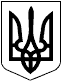 Розвадівська сільська радаСтрийського району Львівської області                                  Тридцять друга   сесія VIII скликання                                                                               Р І Ш Е Н Н Я     15 грудня  2022року                          с. Розвадів                                      №  1164              Про сільський бюджетРозвадівської сільської ради 
 (назва адміністративно-територіальної одиниці)на 2023 рік 
 (бюджетний період)(13525000000)(код бюджету)             Розглянувши проєкт рішення схваленого виконавчим комітетом сільської ради від 24.11.2022 року №86 «Про сільський бюджет Розвадівської сільської ради на 2023 рік», відповідно до статей 75,76,77 Бюджетного Кодексу України, "Прикінцевих та перехідних положень" Бюджетного кодексу України, керуючись Законом України «Про Державний бюджет України на 2023 рік» та пунктом 23 частини 1 статті 26, статтями 28, 61-64,66 Закону України “Про місцеве самоврядування в Україні”, враховуючи висновки постійної депутатської комісії Розвадівської сільської ради з питань фінансів, бюджету, планування, соціально-економічного розвитку, інвестицій, міжнародного співробітництва та регуляторних актів, Розвадівська сільська рада                                                                     ВИРІШИЛА:Визначити на 2023 рік:доходи сільського бюджету у сумі 108 342 900,00 гривень, у тому числі доходи загального фонду сільського бюджету – 107 334 600,00 гривень та доходи спеціального фонду сільського бюджету – 1 008 300,00 гривень згідно з додатком 1 до цього рішення;видатки сільського бюджету у сумі 108 342 900,00 гривень, у тому числі видатки загального фонду сільського бюджету – 96 455 960,00 гривень та видатки спеціального фонду сільського бюджету – 11 886 940,00 гривень, згідно з додатком 3 до цього рішення;профіцит за загальним фондом сільського бюджету у сумі 10 878 640,00 гривень згідно з додатком 2 до цього рішення;дефіцит за спеціальним фондом сільського бюджету у сумі 10 878 640,00 гривень згідно з додатком 2 до цього рішення;оборотний залишок бюджетних коштів сільського бюджету у розмірі 1 200 000,0 гривень, що становить 1,25 відсотка видатків загального фонду сільського бюджету, визначених цим пунктом;резервний фонд сільського бюджету у розмірі 750 000,0 гривень, що становить 0,78 відсотків видатків загального фонду сільського бюджету, визначених цим пунктом.Затвердити бюджетні призначення головним розпорядникам коштів сільського бюджету на 2023 рік у розрізі відповідальних виконавців за бюджетними програмами згідно з додатком 3 до цього рішення.Затвердити на 2023 рік міжбюджетні трансферти згідно з додатком 4 до цього рішення.Затвердити на 2023 рік обсяги капітальних вкладень бюджету у розрізі інвестиційних проектів згідно з додатком 5 до цього рішення.Затвердити розподіл витрат сільського бюджету на реалізацію місцевих/регіональних програм у сумі  22 122 660,00  гривень згідно з додатком 6 до цього рішення.Затвердити ліміти споживання енергоносіїв у натуральних показниках для кожного головного розпорядника бюджетних коштів виходячи з обсягів відповідних бюджетних асигнувань згідно додатком 7 до цього рішення.  Установити, що у загальному фонді місцевого бюджету на 2023 рік:до доходів загального фонду місцевих бюджетів належать доходи, визначені статтею 64 Бюджетного кодексу України, та трансферти, визначені статтями 97, 101, 1032 Бюджетного кодексу України (крім субвенцій, визначених статтею 69 1 та частиною першою статті 71 Бюджетного кодексу України), а також надходження відповідно до Закону України “Про Державний бюджет України на 2023 рік”;джерелами формування у частині фінансування є надходження, визначені пунктом 4 частини 1 статті 15, 72 та 73 Бюджетного кодексу України.             8.Установити, що джерелами формування спеціального фонду місцевого бюджету на 2023 рік :у частині доходів є надходження, визначені статтями 691, 71 Бюджетного кодексу України, а також надходження відповідно до Закону України “Про Державний бюджет України на 2023 рік”;у частині фінансування є надходження, визначені пунктом 4 частини 1 статті 15 та пунктом 10 частини 1 статті 71 Бюджетного кодексу України.              9. Визначити на 2023 рік відповідно до статті 55 Бюджетного кодексу України захищеними видатками місцевого бюджету видатки загального фонду на:                   -    оплата праці працівників бюджетних установ ;нарахування на заробітну плату ;придбання медикаментів та перев’язувальних матеріалів ;забезпечення продуктами харчування ;оплату комунальних послуг та енергоносіїв ;соціальне забезпечення ;поточні трансферти місцевим бюджетам.  Надати право фінансовому відділу  Розвадівської сільської ради:       -  здійснювати в межах поточного бюджетного періоду на конкурсних засадах розміщення тимчасово вільних коштів сільського бюджету на депозитах з подальшим поверненням таких коштів до кінця поточного бюджетного періоду відповідно до статті 16 Бюджетного кодексу України;       -  отримувати позики на покриття тимчасових касових розривів сільського бюджету, пов’язаних із забезпеченням захищених видатків загального фонду, в межах поточного бюджетного періоду за рахунок коштів єдиного казначейського рахунку на договірних умовах без нарахування відсотків за користування цими коштами з обов’язковим їх поверненням до кінця поточного бюджетного періоду у порядку, визначеному Кабінетом Міністрів України, відповідно до статей 43, 73 Бюджетного кодексу України. Головним розпорядникам коштів сільського бюджету забезпечити виконання норм Бюджетного кодексу України стосовно:          11.1. Забезпечення в першочерговому порядку потребу в коштах на оплату праці працівників бюджетних установ відповідно до встановлених законодавством України умов оплати праці та розміру мінімальної заробітної плати; на проведення розрахунків за електричну енергію, водопостачання, водовідведення, природний газ та послуги зв’язку, які споживаються бюджетними установами;          11.2. Затвердження паспортів бюджетних програм протягом 45 днів з дня набрання чинності цим рішенням;          11.3. Здійснення управління бюджетними коштами у межах встановлених їм бюджетних повноважень та оцінки ефективності бюджетних програм, забезпечуючи ефективне, результативне і цільове використання бюджетних коштів, організацію та координацію роботи розпорядників бюджетних коштів нижчого рівня та одержувачів бюджетних коштів у бюджетному процесі;         11.4. Забезпечення доступності інформації про бюджет відповідно до законодавства, а саме:здійснення публічного представлення та публікації інформації про бюджет за бюджетними програмами та показниками, бюджетні призначення щодо яких визначені цим рішенням, відповідно до вимог та за формою, встановленими Міністерством фінансів України, до 15 березня 2023 року;оприлюднення паспортів бюджетних програм у триденний строк з дня затвердження таких документів; взяття бюджетних зобов’язань, довгострокових зобов’язань за         енергосервісом та здійснення витрат бюджету;забезпечення у повному обсязі проведення розрахунків за електричну та теплову енергію, водопостачання, водовідведення, природний газ, інші енергоносії , комунальні  послуги та послуги зв’язку, які споживаються бюджетними установами, та укладання договорів за кожним видом відповідних послуг у межах бюджетних асигнувань затверджених у кошторисі;зобов’язати головних розпорядників та одержувачів коштів місцевого бюджету за обґрунтованим поданням погоджувати пропозиції щодо додаткового виділення коштів та перерозподілу видатків за кодами типової програмної класифікації та їх економічною структурою за загальним та спеціальним фондами місцевого бюджету з сільським головою та фінансовим відділом Розвадівської  сільської ради.11.5.  Головним розпорядникам коштів місцевого бюджету подати на затвердження виконавчому комітету Розвадівської сільської ради ліміти споживання енергоносіїв  у натуральних показниках для кожної бюджетної установи виходячи з обсягів відповідних бюджетних асигнувань.Відповідно до вимог ст. 23 Бюджетного кодексу України:              -  якщо після прийняття рішення про сільський бюджет повноваження на виконання функцій, завдань або надання послуг, на яке надано бюджетне призначення, передається відповідно до законодавства від одного головного розпорядника бюджетних коштів до іншого головного розпорядника бюджетних коштів, дія бюджетного призначення не припиняється і застосовується для виконання тих самих функцій чи послуг іншим головним розпорядником бюджетних коштів, якому це доручено. Передача бюджетних призначень у такому випадку здійснюється за рішенням сесії, погодженим постійною комісією сільської ради з питань фінансів, бюджету, планування, соціально-економічного розвитку, інвестицій, міжнародного співробітництва  та регуляторних актів;   -  у міжсесійний період в межах загального обсягу бюджетних призначень за бюджетною програмою, окремо за загальним та спеціальним фондами бюджету фінансовий відділ за обґрунтованим поданням головного розпорядника бюджетних коштів здійснює перерозподіл бюджетних асигнувань, затверджених у розписі бюджету та кошторисі, в розрізі економічної класифікації видатків бюджету;   - у межах загального обсягу бюджетних призначень головного розпорядника бюджетних коштів перерозподіл видатків бюджету за бюджетними програмами, включаючи резервний фонд бюджету, а також збільшення видатків розвитку за рахунок зменшення інших видатків (окремо за загальним та спеціальним фондами бюджету) здійснюються за рішенням виконавчого комітету сільської ради, погодженим з постійною комісією сільської ради з питань фінансів, бюджету, планування, соціально-економічного розвитку, інвестицій, міжнародного співробітництва  та регуляторних актів.          13. Забороняється без внесення змін до рішення сесії про сільський бюджет збільшення бюджетних призначень за загальним та спеціальним фондами сільського бюджету на:оплату праці працівників бюджетних установ за рахунок зменшення інших видатків;видатки за бюджетними програмами, пов&apos;язаними з функціонуванням органів місцевого самоврядування, за рахунок зменшення видатків за іншими бюджетними програмами.        14. Фінансовому відділу Розвадівської  сільської ради виділяти кошти із загального та спеціального фонду сільського бюджету в межах зареєстрованих розпорядниками коштів бюджетних зобов’язань в органах Державної казначейської служби України на підставі замовлень головних розпорядників коштів.        15.  У разі внесення Міністерством фінансів України змін і доповнень до бюджетної класифікації в частині присвоєння окремим трансфертам, доходам і видаткам найменувань та кодів класифікації внести зміни до цього рішення за джерелами доходів і напрямами видатків головних розпорядників та одержувачів коштів бюджету Розвадівської сільської ради за кодами програмної класифікації видатків та кредитування місцевих бюджетів з внесенням відповідних змін у додатках до рішення сільської ради, розпорядженням сільського голови з подальшим затвердженням їх на сесії сільської ради.        16. Відповідно до статті 101 Бюджетного кодексу України делегувати сільському голові повноваження в процесі виконання місцевого бюджету заключати договори щодо умов надання субвенції із місцевого бюджету та отримання їх з інших бюджетів.        17.  Рішення набирає чинності з 01 січня 2023 року.        18.  Додатки 1 – 7 до цього рішення є його невід’ємною частиною.        19. Опублікувати дане рішення в десятиденний строк з дня його прийняття відповідно до частини четвертої статті 28 Бюджетного кодексу України.         20.  Контроль за виконанням рішення покласти на постійну комісію з питань фінансів, бюджету, планування, соціально-економічного розвитку, інвестицій, міжнародного співробітництва  та регуляторних актів  Розвадівської сільської ради (А.М.Зобнів).                   Сільський голова                                               Роман СИДОР   Додаток 4                                                          до  рішення сесії Розвадівської сільської ради №1164 від 15.12.2022 року                                                                             «Про сільський бюджет Розвадівської сільської ради  на 2023 рік»                             Міжбюджетні трансферти на 2023 рік                                                         13525000000                                                                   (код бюджету)Показники міжбюджетних трансфертів з інших бюджетів                                                                                                                                                   (грн)           2. Показники міжбюджетних трансфертів іншим бюджетам                                                                                                                                                     (грн)                        Секретар  ради                                            Олександра ШИМКО                                                                                                                                                                                                                                                                                                                                                                        Додаток 7    до рішення Розвадівської сільської ради №1164 від 15.12.2022 року                                                                                                                                                                                                                                                                                 «Про сільський бюджет Розвадівської сільської ради на 2023 рік»ЛІМІТИСПОЖИВАННЯ ЕНЕРГОНОСІЇВ У НАТУРАЛЬНИХ ПОКАЗНИКАХ ПО ГОЛОВНИХ РОЗПОРЯДНИКАХ КОШТІВ СІЛЬСЬКОГО БЮДЖЕТУна 2023 РІКРозвадівська сільська радаСтрийського району Львівської області                                  Тридцять друга   сесія VIII скликання                                                                               Р І Ш Е Н Н Я     15 грудня  2022року                          с. Розвадів                                      №  1165                 Про затвердження бюджетних програм  Розвадівської сільської ради,  щодо передачі міжбюджетних трансфертів на 2023 рікВідповідно до  пункту 22 частини першої статті 26 Закону України «Про місцеве самоврядування в Україні», ст.93,101 Бюджетного кодексу України, враховуючи висновок постійної комісії сільської ради з питань бюджету, фінансів та планування, соціально-економічного розвитку та регуляторних актів, звернення Миколаївської та Новороздільської міських рад, Розвадівська сільська рада,                                                           ВИРІШИЛА:Затвердити бюджетну програму Розвадівської сільської ради «Програма забезпечення освітніми та соціальними послугами мешканців громади у закладах освіти, культури та соціального захисту населення  Миколаївської міської ради  на 2023 рік».Затвердити бюджетну програму Розвадівської сільської ради «Програма забезпечення послугами дошкільної освіти мешканців громади у закладах освіти Новороздільської міської ради  на 2023 рік».Затвердити форму договору про міжбюджетні трансферти між Розвадівською сільською радою та іншими органами місцевого самоврядування.     4. Контроль за виконанням даного рішення покласти на постійну комісію Розвадівської сільської ради з питань фінансів, бюджету, планування, соціально-економічного розвитку, інвестицій, міжнародного співробітництва  та регуляторних актів  (А.М. Зобнів).                    Сільський голова                                                     Роман  СИДОР                                                                                                                    ЗатвердженоРішенням 32-сесії Розвадівської сільської радиVІІІ скликання № 1165    від 15 грудня  2022рокуСільський голова Розвадівської сільської ради_________________Роман СИДОРБюджетна програмаРозвадівської сільської ради«Програма забезпечення освітніми та соціальними послугами мешканців громадиу закладах освіти, культури та соціального захисту населення Миколаївської міської ради  на 2023 рік»с.Розвадів 2022р              І. ЗАГАЛЬНА ЧАСТИНАПрограма забезпечення освітніми та соціальними послугами мешканців громади у закладах освіти, культури та соціального захисту населення Миколаївської міської ради на 2023 рік передбачає збереження, подальший розвиток освіти, культури та соціальних стандартів.Програма розроблена на основі Конституції України з урахуванням положень Законів України «Про місцеве самоврядування в Україні», «Про соціальні послуги», «Про позашкільну освіту», «Про культуру»Програма спрямована на створення рівного доступу до отримання жителями громади якісних освітніх та соціальних послуг.Все це зумовлює необхідність прийняття Програми забезпечення освітніми та соціальними послугами мешканців громади у закладах освіти, культури та соціального захисту населення Миколаївської міської ради на 2023 рік.ІІ. ВИЗНАЧЕННЯ ПРОБЛЕМ, НА РОЗВ'ЯЗАННЯ ЯКИХ СПРЯМОВАНА ПРОГРАМАЗадоволення потреб освітніми та соціальними послугами є одним із ключових завдань діяльності органів місцевого самоврядування. Забезпечення вільного творчого, інтелектуального духовного розвитку дітей в початковому спеціалізованому мистецькому навчальному закладі, рівних можливостей у здобутті якісної мистецької освіти, позашкільної  освіти.  На території Розвадівської сільської ради проживають особи, які потребують надання послуг установами та закладами, яких немає на території громади. Для  здійснення достатньо ефективної координація суб’єктів освітньої та соціальної роботи та ведення випадків сімей, осіб, які перебувають у складних життєвих обставинах, задовільним є і алгоритм виявлення осіб та сімей, які перебувають у складних життєвих обставинах відповідно до чинного законодавства громадяни мають право на отримання базових освітніх та соціальних послуг повністю чи частково за рахунок бюджетних коштів.    Рівень охоплення вразливих груп соціальними послугами та надання освітніх послуг у Розвадівській сільській раді є недостатнім. Розв’язання зазначеної проблеми можливе за умови надання міжбюджетних трансфертів (субвенції) на фінансування закладів та установ Миколаївської міської ради, які мають можливість надати якісні послуги жителям Розвадівської громади.ІІІ. МЕТА ТА ОСНОВНІ ЗАВДАННЯ ПРОГРАМИМетою Програми є забезпечення вільного творчого, інтелектуального духовного розвитку дітей в спеціалізованих мистецьких навчальних закладах, закладах позашкільної освіти,  рівних можливостей у здобутті якісної освіти та функціонування системи надання базових соціальних послуг вразливим групам населення громади, в тому числі, сім’ям з дітьми, що опинилися у складних життєвих обставинах відповідно до їх потреб забезпечити доступність та якість послуг відповідно до державних стандартів.Основним завданням Програми є:пошук творчої самореалізації та всебічний розвиток і підтримка обдарованих дітей та юнацтва;покращення навчально-виховної роботи;розв’язання проблем і підвищення ролі позашкільної освіти;соціальний захист учасників навчально-виховного процесу;-	підвищення ефективності в системи соціальної підтримки мало захищених верст населення через забезпечення місцевих соціальних гарантій;-	надання можливість інвалідам брати повноцінну участь у всіх сферах суспільного, культурного життя;-	зростання активності громадян, громадських та благодійних організацій, спрямованих на надання соціальних послуг малозахищеним категоріям громадян тощо.IV. ФІНАНСУВАННЯ ПРОГРАМИФінансове забезпечення Програми здійснюється відповідно до законодавства України в межах видатків, затверджених рішеннями Розвадівської сільської ради, за рахунок коштів місцевого бюджету Розвадівської сільської ради, шляхом перерахування міжбюджетних трансфертів (субвенції) на фінансування закладів та установ Миколаївської міської ради, відповідно до порядку проведення розрахунку,  перерахування  та використання трансфертів, згідно додатку 1 і переліку завдань та показників Програми згідно додатку 2. Обсяг вказаних видатків визначається рішеннями Розвадівської сільської ради, або про внесення змін до показників на відповідний бюджетний рік.V. ОЧІКУВАНІ  РЕЗУЛЬТАТИ  ВИКОНАННЯ ПРОГРАМИВиконання Програми дасть можливість забезпечення творчої самореалізації та всебічний розвиток і підтримка обдарованих дітей та юнацтва, покращення навчально-виховної роботи, підвищення ролі позашкільної освіти, соціальний захист жителів громади,  підвищення ефективності в системи соціальної підтримки мало захищених верст населення через забезпечення місцевих соціальних гарантій, надання можливісті інвалідам брати повноцінну участь у всіх сферах суспільного, культурного життя, -	зростання активності громадян, громадських та благодійних організацій, спрямованих на надання соціальних послуг малозахищеним категоріям громадян, які є найбільш уразливим категоріям населення.VІ. КООРДИНАЦІЯ ТА КОНТРОЛЬ ЗА ХОДОМ                           ВИКОНАННЯ ПРОГРАМИКоординацію та контроль за ходом виконання Програми забезпечення освітніми та соціальними послугами мешканців громади у закладах освіти, культури та соціального захисту населення Миколаївської міської ради на 2023 рік покладається на постійну комісію Розвадівської сільської ради з питань фінансів, бюджету, планування, соціально-економічного розвитку, інвестицій, міжнародного співробітництва  та регуляторних актів.             Секретар ради                                                      Олександра ШИМКО                                      І. ПАСПОРТПрограми забезпечення освітніми та соціальними послугами мешканців громади у закладах освіти, культури та соціального захисту населення Миколаївської міської ради на 2023 рікПогодженоНачальник фінансового відділу                                                    Людмила ФЕДЬКІВ     Сільський голова                                                           Роман  СИДОР         Додаток 1                                                                                                                                                                            Порядокпроведення розрахунку,  перерахування  та використання трансфертів, що передаються з місцевого бюджету Розвадівської сільської ради до місцевого бюджету Миколаївської міської ради за надання послуг мешканцям громади в  установах освіти, культури  та соціального захисту населення Миколаївської міської ради             1. Цей Порядок розроблено з метою спільного фінансування (утримання) установ соціальної сфери громади (установи освіти, культури, соціального захисту населення) спільне фінансування яких відповідно до  ст. 75 п.7 Бюджетного кодексу України, здійснюється з сільських , селищних та міських бюджетів. Порядок регулює взаємовідносини між територіальними громадами, які виникають при  наданні трансфертів з одного місцевого бюджету  іншому за надані послуги  жителям громади, що відвідують  установи іншої громади. Порядок визначає механізм розрахунку обсягу міжбюджетних трансфертів та їх використання отримувачем субвенції протягом бюджетного періоду.                   2.  Міжбюджетний трансферт надається у вигляді субвенції з загального фонду бюджету територіальної громади за КПКВ «Інші субвенції з місцевого бюджету» КЕКВ 2620 « Поточні трансферти органам державного управління інших рівнів».                  3. Розрахунок обсягу субвенції, що передається з одного бюджету до іншого бюджету здійснюється відповідними бюджетними установами отримувача субвенції. При проведенні розрахунку обсягу  субвенції на плановий бюджетний період  враховуються спискова кількість отримувачів послуг на звітну дату  на час проведення  розрахунку  та  очікувані  фактичні видатки загального фонду бюджету на утримання установи в поточному бюджетному періоді. Розрахунком визначаються напрямки використання субвенції за кодами економічної класифікації видатків(КЕКВ).             До розрахунку витрат  на утримання одного здобувача послуг включається:заробітна плата і єдиний внесок на загальнообов’язкове державне соціальне страхування основного та допоміжного персоналу; придбання товарів (канцтоварів, миючих засобів та господарських товарів), які безпосередньо пов’язані з наданням послуги основним і допоміжним персоналом; інші прямі витрати, необхідні для надання послуги (плата за інтернет, телекомунікаційні послуги,  харчування,  ремонт і обслуговування оргтехніки тощо),  які безпосередньо пов’язані з наданням послуги основним і допоміжним персоналом.енергоносії.             Видатки,  які носять несистематичний  характер (поточний та капітальний ремонт будівлі, приміщень, придбання основних засобів, які покращують матеріально-технічну базу та залишаються у власності установи) не враховуються до розрахунку вартості утримання одного здобувача послуг.                4.Розрахунки надсилаються надавачу субвенції не пізніше 01 листопада поточного року.                5. Сума міжбюджетного трансферту визначається шляхом  множення суми витрат на утримання одного здобувача послуг на кількість здобувачів таких послуг з іншої територіальної громади.                6. Надавачі субвенції після розгляду розрахунків  повідомляють отримувача субвенції про наміри щодо надання субвенції та її обсяги.                 7. За зверненням надавача субвенції отримувачем субвенції можуть проводитися перерахунки її обсягу. Перерахунки проводяться в наступних випадках:      - установа  надавач послуг припинила діяльність;               - з початку бюджетного року кількість отримувачів послуг  значно змінилася;      - фактичні видатки на утримання установи суттєво різняться від очікуваних.       При проведенні перерахунку субвенції протягом бюджетного року на який вони передбачені, до розрахунку беруться фактичні видатки загального фонду на утримання установи за кодами економічної класифікації видатків(КЕКВ), які прописані в п.3 цього порядку.                  8. Перерахування міжбюджетних трансфертів здійснюється щомісячно в обсягах, установлених рішеннями відповідних рад,  із загального фонду бюджету надавача трансферту в межах річних бюджетних  призначень відповідно до помісячного розпису  бюджету з якого надаються субвенції  на дохідні рахунки органу місцевого самоврядування отримувача субвенції, відкриті в органі Казначейства.          При перерахування трансфертів органи місцевого самоврядування дотримуються Порядку перерахування міжбюджетних трансфертів затвердженого постановою Кабінету Міністрів України від 15 грудня 2010 №1132(у редакції постанови Кабінету Міністрів України від 23 січня 2015 року №12).                 9. Орган місцевого самоврядування, отримувач трансферту,  планує видатки в  бюджеті відповідно до виділених рішеннями рад коштів та до поданих розпорядниками коштів розрахунків.              10. Звіти про використання трансфертів надаються  отримувачем субвенції  за 6 місяців та за бюджетний рік. Звіти також можуть надатися за інші звітні періоди за вимогою надавача трансферту.              11. Даний Порядок не розповсюджується:         - на дітей сиріт;         - на дітей,  позбавлених  батьківського піклування;         - на дітей,  які мають статус внутрішньо переміщених.               12. Обсяг субвенції з одного місцевого бюджету іншому, не використаний на кінець бюджетного періоду, перераховується в останній робочий день органом Казначейства до бюджету, з якого вони надані, якщо інше не передбачено рішенням про місцевий бюджет, з якого  вони надаються.              13. До Порядку можуть вноситися зміни за зверненням  територіальних громад.                 Секретар ради                                                      Олександра ШИМКО                                                                                                                                                                                                                    Додаток №2
перелік завдань та показників Програми  забезпечення освітніми та соціальними послугами мешканців громади у закладах освіти, культури та соціального захисту населення Миколаївської міської ради на 2023 рік                            Секретар ради                                                      Олександра ШИМКО                                                                                                                    ЗатвердженоРішенням 32-ї сесії Розвадівської сільської радиVІІІ скликання № 1165 від 15 грудня  2022рокуСільський голова Розвадівської сільської ради _________________Роман СИДОРБюджетна програмаРозвадівської сільської ради«Програма забезпечення послугами дошкільної освіти мешканців громадиу закладах освіти Новороздільської міської ради  на 2023 рік»с.Розвадів              І. ЗАГАЛЬНА ЧАСТИНАПрограма забезпечення послугами дошкільної освіти мешканців громади у закладах освіти Новороздільської міської ради на 2023 рік передбачає збереження та  розвиток освітніх, виховних та розвиваючих  навичок в дошкільних навчальних закладах.Програма розроблена на основі Конституції України з урахуванням положень Законів України «Про місцеве самоврядування в Україні», «Про освіту», «Про позашкільну освіту».Програма спрямована на створення рівного доступу до отримання жителями Розвадівської громади якісних послуг в закладах дошкільної освіти.Все це зумовлює необхідність прийняття Програми забезпечення послугами дошкільної освіти мешканців громади у закладах освіти  Новороздільської  міської ради на 2023 рік.ІІ. ВИЗНАЧЕННЯ ПРОБЛЕМ, НА РОЗВ'ЯЗАННЯ ЯКИХ СПРЯМОВАНА ПРОГРАМА        Задоволення потреб послугами в дошкільних закладах освіти є одним із ключових завдань діяльності органів місцевого самоврядування. Забезпечення вільного, творчого, інтелектуального, духовного розвитку дітей в дошкільному навчальному закладі, а також рівних можливостей у здобутті якісної дошкільної  освіти.       На території Розвадівської сільської ради проживають діти, які потребують надання послуг закладами дошкільної освіти, яких не вистачає на території громади. Для  здійснення достатньо ефективної координація суб’єктів освітньої роботи відповідно до чинного законодавства громадяни мають право на отримання базових освітніх послуг повністю чи частково за рахунок бюджетних коштів.       Рівень охоплення та надання освітніх послуг у Розвадівській сільській раді є недостатнім.        Розв’язання зазначеної проблеми можливе за умови надання міжбюджетних трансфертів (субвенції) на фінансування закладів Новороздільської міської ради, які мають можливість надати якісні послуги жителям Розвадівської громади.ІІІ. МЕТА ТА ОСНОВНІ ЗАВДАННЯ ПРОГРАМИМетою Програми є забезпечення оптимальних умов для освітнього, фізичного, творчого, інтелектуального, духовного розвитку дітей в дошкільних навчальних закладах, а також рівних можливостей у здобутті якісної освіти та функціонування системи надання базових послуг населенню громади, відповідно до їх потреб забезпечити доступність та якість послуг відповідно до державних стандартів.Основним завданням Програми є:            -     забезпечення якісної організації, утримання (харчування) та здійснення освітнього процесу                             в ЗДО;        -     створення умов, комфортних для розвитку пізнавальних процесів дитини, їхньої                           спрямованості   на активність у соціумі;            -    забезпечення реалізації можливостей і здібностей кожної дитини;            -    турбота про здоров’я, емоційне благополуччя та своєчасний всебічний розвиток кожної                   Дитини.IV. ФІНАНСУВАННЯ ПРОГРАМИФінансове забезпечення Програми здійснюється відповідно до законодавства України в межах видатків, затверджених рішеннями Розвадівської сільської ради, за рахунок коштів місцевого бюджету сільської ради, шляхом перерахування міжбюджетних трансфертів (субвенції) на фінансування закладу Новороздільської міської ради, відповідно до порядку проведення розрахунку,  перерахування  та використання трансфертів, згідно додатку 1 і переліку завдань та показників Програми згідно додатку 2.           Обсяг вказаних видатків визначається рішеннями Розвадівської сільської ради, або про внесення змін до показників на відповідний бюджетний рік.V. ОЧІКУВАНІ  РЕЗУЛЬТАТИ  ВИКОНАННЯ ПРОГРАМИВиконання Програми дасть можливість забезпечення всебічного розвитку і підтримки дітей, покращення навчально-виховної роботи, забезпечення якісної організації та здійснення освітнього процесу в ЗДО, створення умов, комфортних для розвитку пізнавальних процесів дитини, їхньої      спрямованості   на активність у соціумі, забезпечення реалізації можливостей і здібностей кожної дитини та  турботу про здоров’я, емоційне благополуччя кожної дитини.VІ. КООРДИНАЦІЯ ТА КОНТРОЛЬ ЗА ХОДОМВИКОНАННЯ ПРОГРАМИКоординацію та контроль за ходом виконання Програми забезпечення послугами дошкільної освіти мешканців громади у закладі освіти Новороздільської  міської ради на 2023 рік покладається на постійну комісію Розвадівської сільської ради з питань фінансів, бюджету, планування, соціально-економічного розвитку, інвестицій, міжнародного співробітництва  та регуляторних актів.                      Секретар ради                                                      Олександра ШИМКО                                        І. ПАСПОРТПрограми забезпечення послугами дошкільної освіти мешканців громади у закладах освіти Новороздільської міської ради на 2023 рік
ПогодженоНачальник фінансового відділу                                                    Людмила ФЕДЬКІВ     Сільський голова                                                           Роман  СИДОР   Додаток 1                                                                                   Порядокпроведення розрахунку,  перерахування  та використання трансфертів, що передаються з місцевого бюджету Розвадівської сільської ради до місцевого бюджету Новороздільської  міської ради за надання послуг мешканцям громади в  установах освіти Новороздільської міської ради             1. Цей Порядок розроблено з метою спільного фінансування (утримання) установ соціальної сфери громади (установи освіти, культури, соціального захисту населення) спільне фінансування яких відповідно до  ст. 75 п.7 Бюджетного кодексу України, здійснюється з сільських , селищних та міських бюджетів. Порядок регулює взаємовідносини між територіальними громадами, які виникають при  наданні трансфертів з одного місцевого бюджету  іншому за надані послуги  жителям громади, що відвідують  установи іншої громади. Порядок визначає механізм розрахунку обсягу міжбюджетних трансфертів та їх використання отримувачем субвенції протягом бюджетного періоду.                   2.  Міжбюджетний трансферт надається у вигляді субвенції з загального фонду бюджету територіальної громади за КПКВ «Інші субвенції з місцевого бюджету» КЕКВ 2620 « Поточні трансферти органам державного управління інших рівнів».                  3. Розрахунок обсягу субвенції, що передається з одного бюджету до іншого бюджету здійснюється відповідними бюджетними установами отримувача субвенції. При проведенні розрахунку обсягу  субвенції на плановий бюджетний період  враховуються спискова кількість отримувачів послуг на звітну дату  на час проведення  розрахунку  та  очікувані  фактичні видатки загального фонду бюджету на утримання установи в поточному бюджетному періоді. Розрахунком визначаються напрямки використання субвенції за кодами економічної класифікації видатків(КЕКВ).             До розрахунку витрат  на утримання одного здобувача послуг включається:заробітна плата і єдиний внесок на загальнообов’язкове державне соціальне страхування основного та допоміжного персоналу; придбання товарів (канцтоварів, миючих засобів та господарських товарів), які безпосередньо пов’язані з наданням послуги основним і допоміжним персоналом; інші прямі витрати, необхідні для надання послуги (плата за інтернет, телекомунікаційні послуги,  харчування,  ремонт і обслуговування оргтехніки тощо),  які безпосередньо пов’язані з наданням послуги основним і допоміжним персоналом.енергоносії.             Видатки,  які носять несистематичний  характер (поточний та капітальний ремонт будівлі, приміщень, придбання основних засобів, які покращують матеріально-технічну базу та залишаються у власності установи) не враховуються до розрахунку вартості утримання одного здобувача послуг.                4.Розрахунки надсилаються надавачу субвенції не пізніше 01 листопада поточного року.                5. Сума міжбюджетного трансферту визначається шляхом  множення суми витрат на утримання одного здобувача послуг на кількість здобувачів таких послуг з іншої територіальної громади.                6. Надавачі субвенції після розгляду розрахунків  повідомляють отримувача субвенції про наміри щодо надання субвенції та її обсяги.                 7. За зверненням надавача субвенції отримувачем субвенції можуть проводитися перерахунки її обсягу. Перерахунки проводяться в наступних випадках:      - установа  надавач послуг припинила діяльність;               - з початку бюджетного року кількість отримувачів послуг  значно змінилася;      - фактичні видатки на утримання установи суттєво різняться від очікуваних.       При проведенні перерахунку субвенції протягом бюджетного року на який вони передбачені, до розрахунку беруться фактичні видатки загального фонду на утримання установи за кодами економічної класифікації видатків(КЕКВ), які прописані в п.3 цього порядку.                  8. Перерахування міжбюджетних трансфертів здійснюється щомісячно в обсягах, установлених рішеннями відповідних рад,  із загального фонду бюджету надавача трансферту в межах річних бюджетних  призначень відповідно до помісячного розпису  бюджету з якого надаються субвенції  на дохідні рахунки органу місцевого самоврядування отримувача субвенції, відкриті в органі Казначейства.          При перерахування трансфертів органи місцевого самоврядування дотримуються Порядку перерахування міжбюджетних трансфертів затвердженого постановою Кабінету Міністрів України від 15 грудня 2010 №1132(у редакції постанови Кабінету Міністрів України від 23 січня 2015 року №12).                 9. Орган місцевого самоврядування, отримувач трансферту,  планує видатки в  бюджеті відповідно до виділених рішеннями рад коштів та до поданих розпорядниками коштів розрахунків.              10. Звіти про використання трансфертів надаються  отримувачем субвенції  за 6 місяців та за бюджетний рік. Звіти також можуть надатися за інші звітні періоди за вимогою надавача трансферту.              11. Даний Порядок не розповсюджується:         - на дітей сиріт;         - на дітей,  позбавлених  батьківського піклування;         - на дітей,  які мають статус внутрішньо переміщених.               12. Обсяг субвенції з одного місцевого бюджету іншому, не використаний на кінець бюджетного періоду, перераховується в останній робочий день органом Казначейства до бюджету, з якого вони надані, якщо інше не передбачено рішенням про місцевий бюджет, з якого  вони надаються.              13. До Порядку можуть вноситися зміни за зверненням  територіальних громад.                Секретар ради                                                      Олександра ШИМКО                                                                                                                                                                                                                                                                                                                     Додаток №2
перелік завдань та показників Програми  забезпечення послугами дошкільної освіти мешканців громади у закладах освіти Новороздільської міської ради на 2023 рік        Погоджено:Начальник фінансового відділу                                                 Людмила ФЕДЬКІВ         Секретар ради                                                      Олександра ШИМКО                                                                        ДОГОВІРПРО МІЖБЮДЖЕТНИЙ ТРАНСФЕРТ (СУБВЕНЦІЮ)„___”________ 202_   року	                                                 	 _______________  ___________________________________________, яка діє на підставі Закону України „Про місцеве самоврядування в Україні” в особі голови _____________________, (далі – Надавач) з однієї сторони, _____________________________________________, яка діє на підставі Закону України „Про місцеве самоврядування в Україні” в особі голови Андрія ЩЕБЕЛЯ  (далі – Отримувач) з другої сторони, уклали даний договір про наступне:1.  Предмет договору:1.1.	Керуючись ст.93, 101 Бюджетного кодексу України _____________ рада зобов’язується передати з ____________ бюджету, відповідно до рішення __________________ ради № від ____________.202_ року, а _________________________ рада прийняти у вигляді міжбюджетних трансфертів (субвенції) кошти  для забезпечення спільного фінансування видатків щодо надання послуг з ______________________________________, які проживають на території _________________________  ради.2.	Права та обов’язки сторін:2.1.	_________________ рада відповідно до помісячного розпису асигнувань  __________ бюджету  на 202___ рік та в межах наявного фінансового ресурсу зобов’язується перерахувати кошти в сумі __________ (        ) гривень ___________ раді на рахунок №UA________________________ в ГУК Львів/____________, МФО 899998, ЗКПО 38008294 Казначейство України(ЕАП), ККД 41053900 «Інші субвенції з місцевого бюджету»  (загальний фонд).2.2.	_______________________ рада зобов’язується одержані кошти в сумі  __________ (прописом) гривень використати за цільовим призначенням для надання послуг з ___________________________________2.3.	____________________ рада забезпечує повернення до бюджету ________________ __________ ради невикористані кошти субвенції до 31 грудня 202__ року.3. Термін дії договору:3.1.	Даний договір набуває чинності з моменту його підписання та діє протягом 202_ бюджетного року.4.	Умови зміни та припинення договору:4.1.	Зміна умов договору можлива лише у письмовій формі у разі внесення __________________________________ радою змін до показників ______________________ бюджету на 202__ рік у частині міжбюджетних трансфертів між ___________________ радою та  ____________________________ ради.4.2.	Договір втрачає чинність у разі припинення його дії. Підставою припинення дії договору є:4.2.1.	Закінчення його терміну. 4.2.2.	Взаємна згода сторін.4.2.3.	Вимога однієї зі сторін у випадку невиконання іншою стороною зобов’язань, передбачених договором, що доведено у встановленому чинним законодавством порядку.4.2.4.	Внесення рішенням    _________________ ради  змін до показників місцевих бюджетів на 202__ рік.4.3.	Сторони погоджуються з тим, що дострокове розірвання договору можливе за умови письмового повідомлення іншої сторони не пізніше, ніж за 30 календарних днів з урахуванням пункту 4.2.5.	Відповідальність сторін:5.1.	Сторони домовились про те, що кожна із сторін несе визначену чинним законодавством України відповідальність за невиконання або неналежне виконання умов цього договору.6.	Порядок вирішення спірних питань:6.1.	Спори, що виникають у процесі виконання Договору і не врегульовані даним Договором, вирішуються шляхом перемовин або в спосіб визначений чинним законодавством України.  7.	Прикінцеві положення:	7.1. Договір укладено в ___________ примірниках, один з яких зберігається в ______________ раді, другий – _________________________ раді, третій – фінансовому управлінні Миколаївської міської ради,  четвертий - фінансовому відділі __________________________ради, п’ятий – ________________________________________________.8.	Юридичні адреси сторін :___________________рада                                                      _____________________ рада	                                                                                    ________________________    ______________________                                                     ________________________       ______________________                                                     ___________________( П І Б )                   _______________________  (П І Б  )	                                                      __________________202__року        __________________ 202__ року                                         	                                   МП                                                      МП      Фінансовий відділ 		                                                       Фінансове управління	                                                                                         ___________________ради                                                      ____________________ради       _____________________                                                         ______________________        __________________(П І Б)	                                               ________________________       _________________202__ року                                              _______________ ( П.І.Б )                                                                        МП                                                    ___________________2022 року                                                                                                                                 МП            ________________________           (установа надавач послуг)                                                                                           _________________________         ______________________         ____________________  (П І Б)         _________________202__ року                                                        МП                                          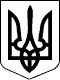                                            Розвадівська сільська радаСтрийського району Львівської області                                  Тридцять друга   сесія VIII скликання                                                                               Р І Ш Е Н Н Я     15 грудня  2022року                         с. Розвадів                                       №  1166              Про  преміювання сільського головиРозвадівської сільської ради Керуючись ст. 26 Закону України «Про місцеве самоврядування в Україні», ст.21 Закону України «Про службу в органах місцевого самоврядування», Постановою Кабінету Міністрів України від 09.11.2006 року №268 «Про упорядкування структури та умов оплати праці працівників апарату органів виконавчої влади, органів прокуратури, судів та інших органів», сільська  радаВИРІШИЛА:          1.Встановити у 2023 році щомісячну премію Сидору Роману Ярославовичу сіголові Розвадівської сільської ради в розмірі 250 відсотків від посадового окладу,  та до державних і професійних свят в розмірі посадового окладу.         2.Встановити у 2023 році щомісячну надбавку сільському голові Сидору Роману Ярославовичу за високі досягнення у праці у розмірі 50 відсотків від посадового окладу з урахуванням оплати за ранг та вислугу років.          3.При наданні щорічної основної відпустки виплачувати сільському голові Сидору Роману Ярославовичу матеріальну допомогу на оздоровлення та вирішення соціально-побутових питань в розмірі  середньомісячної заробітної плати.         4.Контроль за  виконанням цього рішення покласти на постійну комісію сільської ради з питань фінансів, бюджету, планування, соціально-економічного розвитку, інвестицій, міжнародного співробітництва та регуляторних актів (А.Зобнів)       Сільський голова                                                                 Роман СИДОР                                            Розвадівська сільська радаСтрийського району Львівської області                                 Тридцять друга   сесія VIII скликання                                                                               Р І Ш Е Н Н Я     15грудня  2022року                         с. Розвадів                                            №  1167               Про  преміювання секретаряРозвадівської сільської ради Керуючись ст. 26 Закону України «Про місцеве самоврядування в Україні», ст.21 Закону України «Про службу в органах місцевого самоврядування», Постановою Кабінету Міністрів України від 09.11.2006 року №268 «Про упорядкування структури та умов оплати праці працівників апарату органів виконавчої влади, органів прокуратури, судів та інших органів», сільська  радаВИРІШИЛА:          1. Встановити у 2023 році щомісячну премію секретарю Розвадівської сільської ради Шимко Олександрі Василівні в розмірі  230  відсотків від посадового окладу,  та до державних і професійних свят в розмірі посадового окладу.         2. Встановити у 2023 році щомісячну надбавку секретарю Розвадівської сільської ради Шимко Олександрі Василівні за високі досягнення у праці у розмірі 50 відсотків від посадового окладу з урахуванням оплати за ранг та вислугу років.          3. При наданні щорічної основної відпустки виплачувати секретарю Розвадівської сільської ради Шимко Олександрі Василівні матеріальну допомогу на оздоровлення та вирішення соціально-побутових питань в розмірі  середньомісячної заробітної плати.         4. Контроль за  виконанням цього рішення покласти на постійну комісію сільської ради з питань фінансів, бюджету, планування, соціально-економічного розвитку, інвестицій, міжнародного співробітництва та регуляторних актів (А.Зобнів)Сільський голова						Роман СИДОРРозвадівська сільська радаСтрийського району Львівської області                                  Тридцять друга   сесія VIII скликання                                                                               Р І Ш Е Н Н Я     15 грудня  2022року                         с. Розвадів                                      №  1168                                                                                  В И Р І Ш И Л А:Затвердити кошторис видатків на утримання апарату Розвадівської сільської ради на 2023 рік  (Додаток 1).Затвердити кошторис видатків на утримання Фінансового відділу Розвадівської сільської ради на 2023 рік  (Додаток 2).Контроль за виконанням даного рішення покласти на постійну комісію з питань фінансів, бюджету, планування, соціально-економічного розвитку, інвестицій, міжнародного співробітництва та регуляторних актів (Зобнів А.М.)        Сільський голова                                                                               Роман СИДОР                                                                                        Додаток №1                                                                       до рішення 32-ї сесії Розвадівської сільської ради                                                                                       від 15.12.2022р № 1168Кошторис видатків на утриманняРозвадівської сільської ради та її виконавчого апарату на 2023 рікСекретар ради                                                                Олександра ШИМКОДодаток №2до рішення сільської радивід 15.12.2022 № 1168Кошторис видатківна утримання Фінансового відділуРозвадівської сільської ради на 2023 рік             Секретар    ради                                                  Олександра  ШИМКОРозвадівська сільська радаСтрийського району Львівської області                                  Тридцять друга   сесія VIII скликання                                                                               Р І Ш Е Н Н Я     15 грудня  2022року                         с. Розвадів                                      №  1169                                                                                В И Р І Ш И Л А:Затвердити кошторис видатків на утримання апарату Центру Фінансово-господарського та навчально-методичного забезпечення закладів освіти і культури Розвадівської сільської ради  на 2023 рік  (Додаток 1).Контроль за виконанням даного рішення покласти на постійну комісію з питань фінансів, бюджету, планування, соціально-економічного розвитку, інвестицій, міжнародного співробітництва та регуляторних актів (Зобнів А.М.)        Сільський голова                                                                               Роман СИДОР                                                                                                                           Додаток №1                                                                                      до рішення 32-ї сесії                                                                                      Розвадівської сільської ради                                                                                       від  15.12.2022р № 1169Кошторис видатків на утримання Центру фінансово-господарського та навчально-методичного забезпечення закладів освіти і культури Розвадівської сільської ради Стрийського району Львівської області                 на 2023 рікСекретар ради                                       Олександра ШИМКО                                           Розвадівська сільська радаСтрийського району Львівської області                                 Тридцять друга   сесія VIII скликання                                                                               Р І Ш Е Н Н Я     15грудня  2022року                         с. Розвадів                                            №  1170              Про затвердження  порядку та нормативу відрахувань до місцевого бюджету  частини чистого прибутку (доходу)підприємствами, що належать до комунальної власності Розвадівської сільської ради на 2023 рікЗ метою наповнення дохідної частини місцевого бюджету, затвердження порядку та нормативу відрахувань частини прибутку (доходу), отриманого за результатами господарської діяльності в 2023 році підприємствами, що належать до комунальної власності Розвадівської сільської ради, відповідно до п. 12,3 ст.12 Податкового кодексу України, п.29 ст.26 Закону України від 21 травня 1997 року №280/97-ВР «Про місцеве самоврядування в Україні», ст.14, ст.72 Бюджетного кодексу України, сільська радаВ И Р І Ш И Л А :    Затвердити порядок і норматив відрахування комунальними унітарними підприємствами до загального фонду бюджету сільської ради частини чистого прибутку (доходу) у 2023 році. (Додаток).Контроль за виконанням даного рішення покласти на постійну комісію з питань бюджету, фінансів, планування, соціально-економічного розвитку, інвестицій, міжнародного співробітництва  та регуляторних актів (А.Зобнів).                  Сільський голова						Роман СИДОР                                                                                                 Додатокдо рішення 32-ї сесії від 15.12.2022 р. № 1170Порядок і норматив відрахування
 комунальними унітарними підприємствами до загального фондубюджету сільської ради частини чистого прибутку (доходу) у 2023 роціВідповідно до цього Порядку і нормативів комунальні унітарні підприємства здійснюють відрахування частини чистого прибутку (доходу) до загального фонду бюджету сільської ради за результатами щоквартальної фінансово-господарської діяльності у 2023 році.2. Відрахування частини прибутку (доходу) здійснюється комунальними підприємствами за результатами фінансово-господарської діяльності звітного періоду у розмірі 0 %.3. Частина чистого прибутку (доходу), що відраховується до місцевого бюджету за відповідний період, визначається виходячи із обсягу чистого прибутку (доходу), розрахованого згідно з положеннями (стандартами) бухгалтерського обліку, та розмірів відрахувань частини прибутку (доходу), зазначених у п.2 цього Порядку.4. Розрахунок частини чистого прибутку (доходу) разом з фінансовою звітністю, складеною відповідно до положень (стандартів) бухгалтерського обліку, подається комунальними підприємствами до контролюючого органу за базовий звітний період, що дорівнює календарному кварталу - протягом 40 календарних днів, що настають за останнім календарним днем звітного кварталу відповідно до підпункту 49.18.2 пункту 49.18 статті 49 Податкового кодексу України. Форма розрахунку частини чистого прибутку (доходу), що підлягає сплаті до загального фонду місцевого бюджету встановлюється центральним податковим органом.5.Відрахування частини чистого прибутку (доходу), що встановлюється відповідно до п.2 цього Порядку, зараховується на відповідні рахунки з обліку надходжень до загального фонду місцевого бюджету, які відкриті в управлінні Державної казначейської служби України  в термін, встановлений для сплати податкового зобов’язання протягом 10 календарних днів, що настають за останнім днем відповідного граничного строку, передбаченого для подання розрахунку частини чистого прибутку (доходу).6. Відповідальність за правильність нарахування та своєчасність сплати частини чистого прибутку (доходу) до місцевого бюджету несуть платники у відповідності до чинного законодавства.	    Секретар ради			           	Олександра ШИМКО                                           Розвадівська сільська радаСтрийського району Львівської області                                 Тридцять друга   сесія VIII скликання                                                                               Р І Ш Е Н Н Я     15грудня  2022року                         с. Розвадів                                            №  1171                 Про затвердження  акту приймання-передачі   та  надання дозволу на списання    паливно-мастильних матеріалів                 Відповідно до п.31 частини першої ст..26, ст. 60  Закону України  «Про місцеве самоврядування в Україні» від 21.05.97 р. № 280/97-ВР, Господарського кодексу України,Цивільного кодексу України Закону України «Про правовий режим воєнного стану» (Відомості Верховної Ради (ВВР),2015,№28,ст..250), Закону України  «Про бухгалтерський  облік та фінансову звітність в Україні», положень Закону України  «Про засади державної  регулятивної  політики у сфері господарської діяльності», Положення  «Про  порядок  списання   майна, яке  належить до  комунальної  власності  Розвадівської сільської ради (ОТГ)», затвердженого рішенням  13-ої сесії  Розвадівської сільської  ради   від  19.06.2018 року  № 326,  враховуючи висновки постійної  комісії з питань комунальної власності,  житлово-комунального господарства, енергозбереження, транспорту та інфраструктури та  комісії з питань фінансів, бюджету, планування, соціально-економічного  розвитку, інвестицій, міжнародного співробітництва та регуляторних актів  Розвадівська сільська радаВИРІШИЛА          1.Затвердити акти приймання-передачі паливно-мастильних матеріалів (додаються)            2.Надати дозвіл на списання паливно-мастильних матеріалів згідно затвердженого  п.1 акту приймання –передачі.3.Контроль за  виконанням  даного  рішення  покласти  на постійну  комісію з питань комунальної власності,  житлово-комунальног о господарства, енергозбереження, транспорту та інфраструктури (Огоновський Б. Р.) та  комісію з питань фінансів, бюджету, планування, соціально-економічного  розвитку, інвестицій, міжнародного співробітництва та регуляторних актів (Зобнів А.М)            Сільський  голова			                                          	Роман СИДОРРозвадівська сільська радаСтрийського району Львівської області                                  Тридцять друга   сесія VIII скликання  РІШЕННЯ від 15 грудня 2022 року                       с.Розвадів                                                   №1172Про передачу спортивного інвентаря футбольним клубамРозвадівської сільської ради Стрийського району Львівської області	             Відповідно  ст.29, ст. 60  Закону України  «Про місцеве самоврядування в Україні» від 21.05.97 р. № 280/97-ВР,  Закону України «Про  бухгалтерський  облік та фінансову звітність в Україні», відповідно до Господарського  кодексу України,  положень Закону України  «Про засади державної регулятивної політики у сфері господарської діяльності», Положення   « Про  порядок  списання  майна, яке  належить до  комунальної  власності Розвадівської сільської ради (ОТГ)», затвердженого рішенням  13-ої сесії  Розвадівської сільської  ради    від  19.06.2018року   № 326,  враховуючи  висновки постійних комісій з питань комунальної власності,  житлово-комунального господарства, енергозбереження, транспорту та інфраструктури  (Огоновський Б. Р.) та  комісії з питань фінансів, бюджету, планування, соціально-економічного  розвитку, інвестицій, міжнародного співробітництва  та регуляторних актів (Зобнів А.М.) майна,  Розвадівська сільська рада                                                                                      ВИРІШИЛА:          1. Передати  безоплатно спортивний інвентар футбольним  клубам  Розвадівської сільської ради  Стрийського району Львівської області згідно додатку         2. Головному бухгалтеру Розвадівської сільської ради забезпечити оформлення відповідних документів та внесення змін до реєстрів бухгалтерського обліку.       3.  Контроль за виконанням даного рішення покласти  на постійну комісію з питань комунальної власності,  житлово-комунального господарства, енергозбереження, транспорту та інфраструктури (Огоновський Б. Р.) та  комісію з питань фінансів, бюджету, планування, соціально - економічного  розвитку, інвестицій, міжнародного співробітництва та регуляторних актів (Зобнів А.М.)                     Сільський  голова			                                            	Роман СИДОРРозвадівська сільська радаСтрийського району Львівської області                                  Тридцять друга   сесія VIII скликання                                                                               Р І Ш Е Н Н Я     15 грудня  2022року                         с. Розвадів                                      №  1173              Про затвердження переліку адміністративних послуг,які надаються через відділі «Центр надання адміністративних послу»г виконавчого комітету Розвадівської сільської радиКеруючись Законами України «Про місцеве самоврядування в Україні», «Про адміністративні послуги», розпорядженням Кабінету Міністрів України від 16 травня 2014 р. № 523-р Деякі питання надання адміністративних послуг через центри надання адміністративних послу, дорученням начальника Львівської ОВА від 02.08.2022 №38/0/6-22ВА, сільська радаВИРІШИЛА:1.Затвердити Перелік адміністративних послуг, які надаються через відділ «Центр надання адміністративних послуг» виконавчого комітету Розвадівської сільської ради, згідно з Додатком 1 до цього рішення.2.Опублікувати рішення на офіційному Веб-сайті Розвадівської сільської ради Стрийського району Львівської області або в інший передбачений законодавством спосіб.3.Контроль за виконанням цього рішення покласти на постійну комісію з питань  регламенту, соціального захисту населення, охорони здоров’я, освіти, культури та молодіжної політики (молоді та спорту) (Говикович О.В.)                Сільський голова			       		Роман СИДОР 	          Додаток 1до рішення 32-ї сесії Розвадівської сільської ради      від 15.12.2022 №1173Секретар ради                                                           Олександра ШИМКОРозвадівська сільська радаСтрийського району Львівської областіТридцять друга  сесія  VIII скликання       Р І Ш Е Н Н Я                                                                                                                                         15 грудня  2022 року		                с.Розвадів		                 №  1174         Про надання одноразової спеціальної дотації на корів молочного напрямку жителям Розвадівської сільської ради	        Розглянувши заяви  жителів  Розвадівської сільської ради: беручи до уваги подані заяви, довідки копії паспортів великої рогатої худоби, керуючись ст.ст.34,64 Закону України «Про місцеве самоврядування в Україні», Програми «Ефективність ведення галузей сільського господарства агропромислового комплексу Розвадівської сільської ради  Стрийського району Львівської області  на 2022 рїк» затвердженої рішенням 20-ї сесії (2-ге пленарне засідання)Розвадівської сільської ради,  рішення №870 від 27.01.2022р, сесія Розвадівської сільської ради ВИРІШИЛА:1. Надати надання одноразової спеціальної дотації на корів молочного напрямку жителям  Розвадівської сільської ради згідно додатку 1    2. Головному бухгалтеру Розвадівської сільської ради провести виплату.    3.Контроль за виконанням даного рішення  покласти на постійну комісію з питань фінансів,    бюджету, планування, соціально-економічного розвитку, інвестицій, міжнародного співробітництва та регуляторних актів (Зобнів А.М.)Сільський голова                                  Роман  СИДОР                                                                                                                                            Додаток 1                                                                                                                          до рішення 31-ї сесії № 1174                                                                                                                          від 06.12.2022р.                                                                                                                         Розвадівської сільської ради                          Секретар  ради                                                             Олександра ШИМКОРозвадівська сільська радаСтрийського району Львівської областіТридцять друга   сесія  VIII скликання       Р І Ш Е Н Н Я                                                                                                                                         15 грудня  2022 року		                с.Розвадів		                 №  1175          Про надання одноразової матеріальноїдопомоги  на лікування жителям Розвадівської сільської ради	        Розглянувши заяву  жителів  Розвадівської сільської ради: беручи до уваги подані заяви, довідки від лікаря, керуючись ст.ст.34,64 Закону України «Про місцеве самоврядування в Україні», «Програми соціального захисту вразливих категорій населення Розвадівської сільської ради Стрийського району Львівської області  на 2022-2023 роки» затвердженої рішенням 19-ї сесії Розвадівської сільської ради №820 від 16.12.2021р, сесія Розвадівської сільської ради ВИРІШИЛА:1. Надати одноразову матеріальну  допомогу на лікування жителям  Розвадівської сільської ради згідно додатку 1    2. Головному бухгалтеру Розвадівської сільської ради провести виплату.    3.Контроль за виконанням даного рішення  покласти на постійну комісію з питань фінансів,    бюджету, планування, соціально-економічного розвитку, інвестицій, міжнародного співробітництва та регуляторних актів (Зобнів А.М.)Сільський голова                                  Роман  СИДОР                                                                                                                                            Додаток 1                                                                                                                          до рішення 32-ї сесії № 1175                                                                                                                          від 15.12.2022р.                                                                                                                         Розвадівської сільської радиСекретар  ради                                                             Олександра ШИМКОРозвадівська сільська радаСтрийського району Львівської областіТридцять друга  сесія  VIII скликання       Р І Ш Е Н Н Я                                                                                                                                         15 грудня  2022 року		                с.Розвадів		                 №  1176          Про надання одноразової матеріальноїдопомоги  дітям з інвалідністю Розвадівської сільської ради	        Розглянувши заяву  жительки  Розвадівської сільської ради: беручи до уваги подану заяву, довідки соціального захисту, керуючись ст.ст.34,64 Закону України «Про місцеве самоврядування в Україні», «Програми соціального захисту вразливих категорій населення Розвадівської сільської ради Стрийського району Львівської області  на 2022-2023 роки» затвердженої рішенням 19-ї сесії Розвадівської сільської ради №820 від 16.12.2021р, сесія Розвадівської сільської ради ВИРІШИЛА:   1. Надати одноразову матеріальну  допомогу  дітям з інвалідністю Розвадівської сільської              ради згідно додатку1Янів Ольга Сергіївна, с.Розвадів вул. І.Франка 2/1   -  1000,00грн (Одна тисяча гривень)Міджак Андрій Володимирович, с.Розвадів вул. Біласа і Данилишина,53 -  1000,00грн                                                                                                           (Одна тисяча гривень)    2. Головному бухгалтеру Розвадівської сільської ради провести виплату.    3.Контроль за виконанням даного рішення  покласти на постійну комісію з питань фінансів,    бюджету, планування, соціально-економічного розвитку, інвестицій, міжнародного співробітництва та регуляторних актів (Зобнів А.М.)Сільський голова					Роман  СИДОРРозвадівська сільська радаСтрийського району Львівської областіТридцять друга сесія VIII скликанняР І Ш Е Н Н Я   15 грудня 2022 року		  	с.Розвадів				№ 1177Про надання одноразової матеріальної допомоги на поховання        Розглянувши заяву гр. Довган Галини Петрівни: беручи до уваги подані заяви, довідки, копії свідоцтва про смерть, керуючись ст.ст.34,64 Закону України «Про місцеве самоврядування в Україні», Програми соціального захисту вразливих категорій населення Розвадівської сільської ради Стрийського району Львівської області  на 2022-2023 роки» затвердженої рішенням 19-ї сесії Розвадівської сільської ради №820 від 16.12.2021р, сесія Розвадівської сільської ради                                                              ВИРІШИЛА:1.Надати одноразову матеріальну допомогу на поховання брата громадянці:  2. Головному бухгалтеру Розвадівської сільської ради провести виплату. 3.Контроль за виконанням даного рішення  покласти на постійну комісію з питань фінансів, бюджету, планування, соціально-економічного розвитку, інвестицій, міжнародного співробітництва та регуляторних актів (Зобнів А.М.)         Сільський голова                                      Роман СИДОРРозвадівська сільська радаСтрийського району Львівської областіТридцять друга сесія  VIII скликанняР І Ш Е Н Н Я15 грудня  2022 року		          с. Розвадів				             № 1178«Про затвердження технічних документацій  із землеустрою щодо встановлення меж земельних ділянок  і безоплатну  передачу їх  у приватну власність для будівництва і обслуговування житлового будинку, господарських будівель і споруд (код згідно КВЦПЗ  - 02.01)»          Розглянувши  заяви жителів Розвадівської сільської ради про затвердження технічної документації із землеустрою щодо встановлення (відновлення) меж земельних ділянок в натурі (на місцевості) та  безоплатну передачу в приватну власність для будівництва і обслуговування житлового будинку, господарських будівель і споруд (код   згідно КВЦПЗ  - 02.01)  керуючись ст. ст. 12, 40, 120, 121, 122 Земельного кодексу України, п.34 ст. 26 Закону України «Про місцеве самоврядування в Україні», беручи до уваги висновок постійної комісії з питань земельних відносин, екології, планування території, будівництва, архітектури, охорони пам’яток, історичного середовища, благоустрою, Розвадівська сільська радаВИРІШИЛА :  Затвердити технічні документації із землеустрою щодо встановлення (відновлення) меж земельних ділянок в натурі (на місцевості) для будівництва і обслуговування житлового будинку, господарських будівель і споруд (код   згідно КВЦПЗ  - 02.01) жителям Розвадівської сільської ради, згідно додатку  №1.  Передати безоплатно в приватну власність земельні ділянки для будівництва і обслуговування житлового будинку, господарських будівель і споруд (код  згідно КВЦПЗ  - 02.01)   жителям  Розвадівської сільської ради, згідно  додатку №1.   Контроль за виконанням даного рішення покласти на постійну комісію з питань земельних відносин, екології, планування території, будівництва, архітектури, охорони пам’яток, історичного середовища, благоустрою (Грица Р.Р.)Сільський голова                                                      Роман  СИДОРДодаток №1 до рішення № 1178 від 15.12.2022 рокуСільський голова                                                      Роман  СИДОРРозвадівська сільська радаСтрийського району Львівської областіТридцять друга сесія  VIII скликанняР І Ш Е Н Н Я15 грудня  2022 року		          с. Розвадів				             № 1179«Про внесення змін в договір оренди землі»Розглянувши  клопотання в. о. голови правління  ПрАТ «Миколаїв -Львівский КБК» Тетяни Войціховської №26 від 09.11.2022р. про добровільну відмову від права користуванняземельними ділянками площею 0,4879 га, кадастровий номер 4623086800:01:000:0093 та земельної ділянки площею 1,5198 га, кадастровий номер 4623086800:01:000:0090, з цільовим призначенням для розміщення та експлуатації основних, підсобних і допоміжних будівель та споруд будівельних організацій та підприємств (код КВЦПЗ  - 11.03), які знаходяться на території Розвадівського родовища пісків в межах гірничого відводу ТОВ «Розвадів будматеріали» згідно договору оренди від 16.06.2016р. на земельну ділянку площею 16,5859 га, кадастровий номер 4623086800:01:000:0075 надану для обслуговування виробних будівель та споруд цілісного майнового комплексу в с. Розвадів, Стрийського району Львівської області, відповідно до пункту 34 статті 26 Закону  України  «Про  місцеве  самоврядування  в  Україні», статей 12 Земельного кодексу України,  ст. 30, 31 Закону України  «Про оренду землі», беручи до уваги висновок постійної комісії з питань земельних відносин, екології, планування території, будівництва, архітектури, охорони пам’яток, історичного середовища, благоустрою, сесія сільської радиВИРІШИЛА:1.  Вилучити в ПрАТ «Миколаїв-Львівский КБК» земельні ділянки площею 0,4879 га, кадастровий номер 4623086800:01:000:0093 та площею 1,5198 га, кадастровий номер 4623086800:01:000:0090, за згодою сторін, з цільовим призначенням для розміщення та експлуатації основних, підсобних і допоміжних будівель та споруд будівельних організацій та підприємств (код КВЦПЗ  - 11.03), які знаходяться на території Розвадівського родовища пісків в межах гірничого відводу ТОВ «Розвадів будматеріали» та віднести дані ділянки до земель запасу Розвадівської сільської ради.2.  Внести зміни в додаткову угоду землі до договору оренди земельної ділянки від 16.06.2016р. (зараєстрованого в Державному реєстрі речових прав на нерухоме майно 16.06.2016 року номер запису про інше речове право 17539833) про внесення змін від 06.10.2020р.. а саме: вилучити пункт 2.2 та пункт 2.5.3.    Укласти додаткову угоду до договору оренди землі від 16.06.2016р.4.   Зареєструвати додаткову угоду, вказану у п.3, в державному речових прав на нерухоме майно, згідно чинного законодавства.5.     Контроль за виконанням даного рішення покласти на постійну комісію з питань земельних відносин, екології, планування території, будівництва, архітектури, охорони пам’яток, історичного середовища, благоустрою (Грица Р.Р.)    Сільський голова                                                      Роман  СИДОРДодаток 1до рішення Розвадівської сільської ради №1164 від 15.12.2022 року"Про сільський бюджет Розвадівської сільської ради на 2023 рік"ДОХОДИ_x000D_
місцевого бюджету на 2023 рікДОХОДИ_x000D_
місцевого бюджету на 2023 рікДОХОДИ_x000D_
місцевого бюджету на 2023 рікДОХОДИ_x000D_
місцевого бюджету на 2023 рікДОХОДИ_x000D_
місцевого бюджету на 2023 рікДОХОДИ_x000D_
місцевого бюджету на 2023 рік1352500000(код бюджету)(грн)КодНайменування згідно з Класифікацією доходів бюджетуУсьогоЗагальний фондСпеціальний фондСпеціальний фондКодНайменування згідно з Класифікацією доходів бюджетуУсьогоЗагальний фондусьогоу тому числі бюджет розвиткуКодНайменування згідно з Класифікацією доходів бюджетуУсьогоЗагальний фондусьогоу тому числі бюджет розвитку12345610000000Податкові надходження  54 665 500,0054 615 500,0050 000,000,0011000000Податки на доходи, податки на прибуток, податки на збільшення ринкової вартості  29 500 000,0029 500 000,000,000,0011010000Податок та збір на доходи фізичних осіб29 500 000,0029 500 000,000,000,0011010100Податок на доходи фізичних осіб, що сплачується податковими агентами, із доходів платника податку у вигляді заробітної плати28 300 000,0028 300 000,000,000,0011010200Податок на доходи фізичних осіб з грошового забезпечення, грошових винагород та інших виплат, одержаних військовослужбовцями та особами рядового і начальницького складу, що сплачується податковими агентами400 000,00400 000,000,000,0011010400Податок на доходи фізичних осіб, що сплачується податковими агентами, із доходів платника податку інших ніж заробітна плата500 000,00500 000,000,000,0011010500Податок на доходи фізичних осіб, що сплачується фізичними особами за результатами річного декларування300 000,00300 000,000,000,0013000000Рентна плата та плата за використання інших природних ресурсів 7 215 500,007 215 500,000,000,0013010000Рентна плата за спеціальне використання лісових ресурсів 110 000,00110 000,000,000,0013010100Рентна плата за спеціальне використання лісових ресурсів в частині деревини, заготовленої в порядку рубок головного користування 60 000,0060 000,000,000,0013010200Рентна плата за спеціальне використання лісових ресурсів (крім рентної плати за спеціальне використання лісових ресурсів в частині деревини, заготовленої в порядку рубок головного користування) 50 000,0050 000,000,000,0013030000Рентна плата за користування надрами загальнодержавного значення1 405 500,001 405 500,000,000,0013030100Рентна плата за користування надрами для видобування інших корисних копалин загальнодержавного значення5 500,005 500,000,000,0013030800Рентна плата за користування надрами для видобування природного газу 1 400 000,001 400 000,000,000,0013040000Рентна плата за користування надрами місцевого значення5 700 000,005 700 000,000,000,0013040100Рентна плата за користування надрами для видобування корисних копалин місцевого значення5 000 000,005 000 000,000,000,0013040200Рентна плата за користування надрами в цілях, не пов`язаних з видобуванням корисних копалин700 000,00700 000,000,000,0014000000Внутрішні податки на товари та послуги  3 500 000,003 500 000,000,000,0014020000Акцизний податок з вироблених в Україні підакцизних товарів (продукції) 100 000,00100 000,000,000,0014021900Пальне100 000,00100 000,000,000,0014030000Акцизний податок з ввезених на митну територію України підакцизних товарів (продукції) 2 000 000,002 000 000,000,000,0014031900Пальне2 000 000,002 000 000,000,000,0014040000Акцизний податок з реалізації суб`єктами господарювання роздрібної торгівлі підакцизних товарів 1 400 000,001 400 000,000,000,0014040100Акцизний податок з реалізації виробниками та/або імпортерами, у тому числі в роздрібній торгівлі тютюнових виробів, тютюну та промислових замінників тютюну,рідин, що використовуються в електронних сигаретах, що оподатковується згідно з підпунктом 213.1.14600 000,00600 000,000,000,0014040200Акцизний податок з реалізації суб`єктами господарювання роздрібної торгівлі підакцизних товарів (крім тих, що оподатковуються згідно з підпунктом 213.1.14 пункту 213.1 статті 213 Податкового кодексу України)800 000,00800 000,000,000,0018000000Місцеві податки та збори, що сплачуються (перераховуються) згідно з Податковим кодексом України14 400 000,0014 400 000,000,000,0018010000Податок на майно 6 100 000,006 100 000,000,000,0018010200Податок на нерухоме майно, відмінне від земельної ділянки, сплачений фізичними особами, які є власниками об`єктів житлової нерухомості 250 000,00250 000,000,000,0018010300Податок на нерухоме майно, відмінне від земельної ділянки, сплачений фізичними особами, які є власниками об`єктів нежитлової нерухомості 200 000,00200 000,000,000,0018010400Податок на нерухоме майно, відмінне від земельної ділянки, сплачений юридичними особами, які є власниками об`єктів нежитлової нерухомості 600 000,00600 000,000,000,0018010500Земельний податок з юридичних осіб 600 000,00600 000,000,000,0018010600Орендна плата з юридичних осіб 3 900 000,003 900 000,000,000,0018010700Земельний податок з фізичних осіб 300 000,00300 000,000,000,0018010900Орендна плата з фізичних осіб 250 000,00250 000,000,000,0018050000Єдиний податок  8 300 000,008 300 000,000,000,0018050300Єдиний податок з юридичних осіб 700 000,00700 000,000,000,0018050400Єдиний податок з фізичних осіб 7 500 000,007 500 000,000,000,0018050500Єдиний податок з сільськогосподарських товаровиробників, у яких частка сільськогосподарського товаровиробництва за попередній податковий (звітний) рік дорівнює або перевищує 75 відсотків` 100 000,00100 000,000,000,0019000000Інші податки та збори 50 000,000,0050 000,000,0019010000Екологічний податок 50 000,000,0050 000,000,0019010100Екологічний податок, який справляється за викиди в атмосферне повітря забруднюючих речовин стаціонарними джерелами забруднення (за винятком викидів в атмосферне повітря двоокису вуглецю)46 400,000,0046 400,000,0019010200Надходження від скидів забруднюючих речовин безпосередньо у водні об`єкти 3 200,000,003 200,000,0019010300Надходження від розміщення відходів у спеціально відведених для цього місцях чи на об`єктах, крім розміщення окремих видів відходів як вторинної сировини 400,000,00400,000,0020000000Неподаткові надходження  1 053 300,0095 000,00958 300,000,0022000000Адміністративні збори та платежі, доходи від некомерційної господарської діяльності 95 000,0095 000,000,000,0022010000Плата за надання адміністративних послуг50 000,0050 000,000,000,0022012500Плата за надання інших адміністративних послуг50 000,0050 000,000,000,0022080000Надходження від орендної плати за користування цілісним майновим комплексом та іншим державним майном  45 000,0045 000,000,000,0022080400Надходження від орендної плати за користування майновим комплексом та іншим майном, що перебуває в комунальній власності45 000,0045 000,000,000,0025000000Власні надходження бюджетних установ  958 300,000,00958 300,000,0025010000Надходження від плати за послуги, що надаються бюджетними установами згідно із законодавством 958 300,000,00958 300,000,0025010100Плата за послуги, що надаються бюджетними установами згідно з їх основною діяльністю 909 000,000,00909 000,000,0025010300Плата за оренду майна бюджетних установ, що здійснюється відповідно до Закону України `Про оренду державного та комунального майна`49 300,000,0049 300,000,00Усього доходів (без урахування міжбюджетних трансфертів)55 718 800,0054 710 500,001 008 300,000,0040000000Офіційні трансферти  52 624 100,0052 624 100,000,000,0041000000Від органів державного управління  52 624 100,0052 624 100,000,000,0041020000Дотації з державного бюджету місцевим бюджетам20 174 400,0020 174 400,000,000,0041020100Базова дотація 20 174 400,0020 174 400,000,000,0041030000Субвенції з державного бюджету місцевим бюджетам32 449 700,0032 449 700,000,000,0041033900Освітня субвенція з державного бюджету місцевим бюджетам 32 449 700,0032 449 700,000,000,00XРазом доходів108 342 900,00107 334 600,001 008 300,000,00Секретар радиОлександра ШИМКООлександра ШИМКОДодаток 2до рішення Розвадівської сільської ради №1164 від 15.12.2022 року"Про сільський бюджет Розвадівської сільської ради на 2023 рік"ФІНАНСУВАННЯ_x000D_
місцевого бюджету на 2023 рікФІНАНСУВАННЯ_x000D_
місцевого бюджету на 2023 рікФІНАНСУВАННЯ_x000D_
місцевого бюджету на 2023 рікФІНАНСУВАННЯ_x000D_
місцевого бюджету на 2023 рікФІНАНСУВАННЯ_x000D_
місцевого бюджету на 2023 рікФІНАНСУВАННЯ_x000D_
місцевого бюджету на 2023 рік1352500000(код бюджету)(грн)КодНайменування згідно з Класифікацією фінансування бюджетуУсьогоЗагальний фондСпеціальний фондСпеціальний фондКодНайменування згідно з Класифікацією фінансування бюджетуУсьогоЗагальний фондусьогоу тому числі бюджет розвиткуКодНайменування згідно з Класифікацією фінансування бюджетуУсьогоЗагальний фондусьогоу тому числі бюджет розвитку123456Фінансування за типом кредитораФінансування за типом кредитораФінансування за типом кредитораФінансування за типом кредитораФінансування за типом кредитораФінансування за типом кредитора200000Внутрішнє фінансування0,00-10 878 640,0010 878 640,0010 878 640,00208000Фінансування за рахунок зміни залишків коштів бюджетів0,00-10 878 640,0010 878 640,0010 878 640,00208100На початок періоду1 200 000,001 200 000,000,000,00208200На кінець періоду1 200 000,001 200 000,000,000,00208400Кошти, що передаються із загального фонду бюджету до бюджету розвитку (спеціального фонду)0,00-10 878 640,0010 878 640,0010 878 640,00XЗагальне фінансування0,00-10 878 640,0010 878 640,0010 878 640,00Фінансування за типом боргового зобов’язанняФінансування за типом боргового зобов’язанняФінансування за типом боргового зобов’язанняФінансування за типом боргового зобов’язанняФінансування за типом боргового зобов’язанняФінансування за типом боргового зобов’язання600000Фінансування за активними операціями0,00-10 878 640,0010 878 640,0010 878 640,00602000Зміни обсягів бюджетних коштів0,00-10 878 640,0010 878 640,0010 878 640,00602100На початок періоду1 200 000,001 200 000,000,000,00602200На кінець періоду1 200 000,001 200 000,000,000,00602400Кошти, що передаються із загального фонду бюджету до бюджету розвитку (спеціального фонду)0,00-10 878 640,0010 878 640,0010 878 640,00XЗагальне фінансування0,00-10 878 640,0010 878 640,0010 878 640,00Секретар радиОлександра ШИМКО Олександра ШИМКО Додаток 3до рішення Розвадівської сільської ради №1164 від 15.12.2022 року"Про сільський бюджет Розвадівської сільської ради на 2023 рік"РОЗПОДІЛРОЗПОДІЛРОЗПОДІЛРОЗПОДІЛРОЗПОДІЛРОЗПОДІЛРОЗПОДІЛРОЗПОДІЛРОЗПОДІЛРОЗПОДІЛРОЗПОДІЛРОЗПОДІЛРОЗПОДІЛРОЗПОДІЛРОЗПОДІЛРОЗПОДІЛвидатків місцевого бюджету на 2023 ріквидатків місцевого бюджету на 2023 ріквидатків місцевого бюджету на 2023 ріквидатків місцевого бюджету на 2023 ріквидатків місцевого бюджету на 2023 ріквидатків місцевого бюджету на 2023 ріквидатків місцевого бюджету на 2023 ріквидатків місцевого бюджету на 2023 ріквидатків місцевого бюджету на 2023 ріквидатків місцевого бюджету на 2023 ріквидатків місцевого бюджету на 2023 ріквидатків місцевого бюджету на 2023 ріквидатків місцевого бюджету на 2023 ріквидатків місцевого бюджету на 2023 ріквидатків місцевого бюджету на 2023 ріквидатків місцевого бюджету на 2023 рік1352500000(код бюджету)(грн.)Код Програмної класифікації видатків та кредитування місцевого бюджетуКод Типової програмної класифікації видатків та кредитування місцевого бюджетуКод Функціональної класифікації видатків та кредитування бюджетуНайменування головного розпорядника коштів місцевого бюджету/ відповідального виконавця, найменування бюджетної програми згідно з Типовою програмною класифікацією видатків та кредитування місцевого бюджетуЗагальний фондЗагальний фондЗагальний фондЗагальний фондЗагальний фондСпеціальний фондСпеціальний фондСпеціальний фондСпеціальний фондСпеціальний фондСпеціальний фондРазомКод Програмної класифікації видатків та кредитування місцевого бюджетуКод Типової програмної класифікації видатків та кредитування місцевого бюджетуКод Функціональної класифікації видатків та кредитування бюджетуНайменування головного розпорядника коштів місцевого бюджету/ відповідального виконавця, найменування бюджетної програми згідно з Типовою програмною класифікацією видатків та кредитування місцевого бюджетуусьоговидатки споживанняз нихз нихвидатки розвиткуусьогоу тому числі бюджет розвиткувидатки споживанняз нихз нихвидатки розвиткуРазомКод Програмної класифікації видатків та кредитування місцевого бюджетуКод Типової програмної класифікації видатків та кредитування місцевого бюджетуКод Функціональної класифікації видатків та кредитування бюджетуНайменування головного розпорядника коштів місцевого бюджету/ відповідального виконавця, найменування бюджетної програми згідно з Типовою програмною класифікацією видатків та кредитування місцевого бюджетуусьоговидатки споживанняоплата працікомунальні послуги та енергоносіївидатки розвиткуусьогоу тому числі бюджет розвиткувидатки споживанняоплата працікомунальні послуги та енергоносіївидатки розвиткуРазомКод Програмної класифікації видатків та кредитування місцевого бюджетуКод Типової програмної класифікації видатків та кредитування місцевого бюджетуКод Функціональної класифікації видатків та кредитування бюджетуНайменування головного розпорядника коштів місцевого бюджету/ відповідального виконавця, найменування бюджетної програми згідно з Типовою програмною класифікацією видатків та кредитування місцевого бюджетуусьоговидатки споживанняоплата працікомунальні послуги та енергоносіївидатки розвиткуусьогоу тому числі бюджет розвиткувидатки споживанняоплата працікомунальні послуги та енергоносіївидатки розвиткуРазом123456789101112131415160100000Апарат (секретаріат) місцевої ради (Верховної Ради Автономної Республіки Крим, обласних, Київської та Севастопольської міських рад, районних рад і рад міст республіканського та районного значення Автономної Республіки Крим, міських, селищних, сільськ21 661 760,0021 661 760,0010 631 130,001 442 870,000,0010 829 640,0010 779 640,0050 000,000,000,0010 779 640,0032 491 400,000110000Апарат (секретаріат) місцевої ради (Верховної Ради Автономної Республіки Крим, обласних, Київської та Севастопольської міських рад, районних рад і рад міст республіканського та районного значення Автономної Республіки Крим, міських, селищних, сільськ21 661 760,0021 661 760,0010 631 130,001 442 870,000,0010 829 640,0010 779 640,0050 000,000,000,0010 779 640,0032 491 400,00011015001500111Організаційне, інформаційно-аналітичне та матеріально-технічне забезпечення діяльності обласної ради, районної ради, районної у місті ради (у разі її створення), міської, селищної, сільської рад14 100 000,0014 100 000,0010 617 730,00467 870,000,00376 240,00376 240,000,000,000,00376 240,0014 476 240,00011211121110726Первинна медична допомога населенню, що надається центрами первинної медичної (медико-санітарної) допомоги1 433 000,001 433 000,000,000,000,000,000,000,000,000,000,001 433 000,00011303230321070Надання пільг окремим категоріям громадян з оплати послуг зв`язку11 500,0011 500,000,000,000,000,000,000,000,000,000,0011 500,00011303530351070Компенсаційні виплати за пільговий проїзд окремих категорій громадян на залізничному транспорті51 300,0051 300,000,000,000,000,000,000,000,000,000,0051 300,00011316031601010Надання соціальних гарантій фізичним особам, які надають соціальні послуги громадянам похилого віку, особам з інвалідністю, дітям з інвалідністю, хворим, які не здатні до самообслуговування і потребують сторонньої допомоги20 000,0020 000,000,000,000,000,000,000,000,000,000,0020 000,00011321032101050Організація та проведення громадських робіт16 400,0016 400,0013 400,000,000,000,000,000,000,000,000,0016 400,00011324232421090Інші заходи у сфері соціального захисту і соціального забезпечення700 000,00700 000,000,000,000,000,000,000,000,000,000,00700 000,00011501150110810Проведення навчально-тренувальних зборів і змагань з олімпійських видів спорту500 000,00500 000,000,000,000,000,000,000,000,000,000,00500 000,00011603060300620Організація благоустрою населених пунктів2 315 460,002 315 460,000,00975 000,000,000,000,000,000,000,000,002 315 460,00011711071100421Реалізація програм в галузі сільського господарства370 000,00370 000,000,000,000,000,000,000,000,000,000,00370 000,00011713071300421Здійснення заходів із землеустрою300 000,00300 000,000,000,000,000,000,000,000,000,000,00300 000,00011731073100443Будівництво-1 об`єктів житлово-комунального господарства0,000,000,000,000,002 800 000,002 800 000,000,000,000,002 800 000,002 800 000,00011732273220443Будівництво-1 медичних установ та закладів0,000,000,000,000,002 500 000,002 500 000,000,000,000,002 500 000,002 500 000,00011746174610456Утримання та розвиток автомобільних доріг та дорожньої інфраструктури за рахунок коштів місцевого бюджету1 000 000,001 000 000,000,000,000,005 103 400,005 103 400,000,000,000,005 103 400,006 103 400,00011768076800490Членські внески до асоціацій органів місцевого самоврядування44 100,0044 100,000,000,000,000,000,000,000,000,000,0044 100,00011769376930490Інші заходи, пов`язані з економічною діяльністю100 000,00100 000,000,000,000,000,000,000,000,000,000,00100 000,00011811081100320Заходи із запобігання та ліквідації надзвичайних ситуацій та наслідків стихійного лиха700 000,00700 000,000,000,000,000,000,000,000,000,000,00700 000,00011834083400540Природоохоронні заходи за рахунок цільових фондів0,000,000,000,000,0050 000,000,0050 000,000,000,000,0050 000,000600000Орган з питань освіти і науки (ОТГ)68 844 200,0068 844 200,0046 083 500,005 521 800,000,001 007 300,0049 000,00958 300,000,000,0049 000,0069 851 500,000610000Орган з питань освіти і науки (ОТГ)68 844 200,0068 844 200,0046 083 500,005 521 800,000,001 007 300,0049 000,00958 300,000,000,0049 000,0069 851 500,00061101010100910Надання дошкільної освіти10 367 300,0010 367 300,006 145 100,001 179 500,000,00908 700,000,00908 700,000,000,000,0011 276 000,00061102110210921Надання загальної середньої освіти закладами загальної середньої освіти17 221 800,0017 221 800,007 824 600,003 703 100,000,0021 900,000,0021 900,000,000,000,0017 243 700,00061103110310921Надання загальної середньої освіти закладами загальної середньої освіти32 449 700,0032 449 700,0026 599 200,000,000,000,000,000,000,000,000,0032 449 700,00061114111410990Забезпечення діяльності інших закладів у сфері освіти4 201 100,004 201 100,002 848 500,0058 500,000,000,000,000,000,000,000,004 201 100,00061114211420990Інші програми та заходи у сфері освіти26 600,0026 600,000,000,000,000,000,000,000,000,000,0026 600,00061403040300824Забезпечення діяльності бібліотек792 100,00792 100,00579 600,0032 100,000,0049 000,0049 000,000,000,000,0049 000,00841 100,00061406040600828Забезпечення діяльності палаців i будинків культури, клубів, центрів дозвілля та iнших клубних закладів2 778 600,002 778 600,001 674 000,00542 600,000,0027 700,000,0027 700,000,000,000,002 806 300,00061408240820829Інші заходи в галузі культури і мистецтва306 000,00306 000,000,000,000,000,000,000,000,000,000,00306 000,00061503150310810Утримання та навчально-тренувальна робота комунальних дитячо-юнацьких спортивних шкіл701 000,00701 000,00412 500,006 000,000,000,000,000,000,000,000,00701 000,003700000Орган з питань фінансів5 950 000,005 200 000,001 530 000,0049 450,000,0050 000,0050 000,000,000,000,0050 000,006 000 000,003710000Орган з питань фінансів5 950 000,005 200 000,001 530 000,0049 450,000,0050 000,0050 000,000,000,000,0050 000,006 000 000,00371016001600111Керівництво і управління у відповідній сфері у містах (місті Києві), селищах, селах, територіальних громадах2 100 000,002 100 000,001 530 000,0049 450,000,0050 000,0050 000,000,000,000,0050 000,002 150 000,00371871087100133Резервний фонд місцевого бюджету750 000,000,000,000,000,000,000,000,000,000,000,00750 000,00371977097700180Інші субвенції з місцевого бюджету3 100 000,003 100 000,000,000,000,000,000,000,000,000,000,003 100 000,00XXXУСЬОГО96 455 960,0095 705 960,0058 244 630,007 014 120,000,0011 886 940,0010 878 640,001 008 300,000,000,0010 878 640,00108 342 900,00Секретар радиОлександра ШИМКООлександра ШИМКОКод Класифікації доходу бюджету /Код бюджетуНайменування трансферту /Найменування бюджету – надавача міжбюджетного трансфертуУсього123І. Трансферти до загального фонду бюджетуІ. Трансферти до загального фонду бюджетуІ. Трансферти до загального фонду бюджету41020100Базова дотація20 174 400,0099000000000Державний бюджет20 174 400,0041033900Освітня субвенція з державного бюджету місцевим бюджетам32 449 700,0099000000000Державний бюджет32 449 700,00ІІ. Трансферти до спеціального фонду бюджетуІІ. Трансферти до спеціального фонду бюджетуІІ. Трансферти до спеціального фонду бюджету-XУСЬОГО за розділами І, ІІ, у тому числі:52 624 100,00Xзагальний фонд52 624 100,00Xспеціальний фонд-Код Програмної класифікації видатків та кредитування місцевого бюджету /Код бюджетуКод Типової програмної класифікації видатків та кредитування місцевого бюджетуНайменування трансферту /Найменування бюджету – отримувача міжбюджетного трансфертуУсього1234І. Трансферти із загального фонду бюджетуІ. Трансферти із загального фонду бюджетуІ. Трансферти із загального фонду бюджетуІ. Трансферти із загального фонду бюджету37197709770Інша субвенція з місцевого бюджету 2 300 000,0013564000000Миколаївська об’єднана територіальна громада2 300 000,0037197709770Інша субвенція з місцевого бюджету 800 000,0013566000000Новороздільська об’єднана територіальна громада800 000,00ІІ. Трансферти із спеціального фонду бюджетуІІ. Трансферти із спеціального фонду бюджетуІІ. Трансферти із спеціального фонду бюджетуІІ. Трансферти із спеціального фонду бюджету-XXУСЬОГО за розділами І, ІІ, у тому числі:3 100 000,00XXзагальний фонд3 100 000,00XXспеціальний фонд-Додаток № 5Додаток № 5Додаток № 5Додаток № 5Додаток № 5Додаток № 5Додаток № 5Додаток № 5до рішення сесії Розвадівської сільської ради №1164 від 15.12.2022 рокудо рішення сесії Розвадівської сільської ради №1164 від 15.12.2022 рокудо рішення сесії Розвадівської сільської ради №1164 від 15.12.2022 рокудо рішення сесії Розвадівської сільської ради №1164 від 15.12.2022 рокудо рішення сесії Розвадівської сільської ради №1164 від 15.12.2022 рокудо рішення сесії Розвадівської сільської ради №1164 від 15.12.2022 рокудо рішення сесії Розвадівської сільської ради №1164 від 15.12.2022 рокудо рішення сесії Розвадівської сільської ради №1164 від 15.12.2022 рокудо рішення сесії Розвадівської сільської ради №1164 від 15.12.2022 рокудо рішення сесії Розвадівської сільської ради №1164 від 15.12.2022 рокудо рішення сесії Розвадівської сільської ради №1164 від 15.12.2022 року"Про сільський бюджет Розвадівської сільської ради на 2023 рік""Про сільський бюджет Розвадівської сільської ради на 2023 рік""Про сільський бюджет Розвадівської сільської ради на 2023 рік""Про сільський бюджет Розвадівської сільської ради на 2023 рік""Про сільський бюджет Розвадівської сільської ради на 2023 рік""Про сільський бюджет Розвадівської сільської ради на 2023 рік""Про сільський бюджет Розвадівської сільської ради на 2023 рік""Про сільський бюджет Розвадівської сільської ради на 2023 рік""Про сільський бюджет Розвадівської сільської ради на 2023 рік""Про сільський бюджет Розвадівської сільської ради на 2023 рік""Про сільський бюджет Розвадівської сільської ради на 2023 рік"Обсяги капітальних вкладень бюджету у розрізі інвестиційних проектівОбсяги капітальних вкладень бюджету у розрізі інвестиційних проектівОбсяги капітальних вкладень бюджету у розрізі інвестиційних проектівОбсяги капітальних вкладень бюджету у розрізі інвестиційних проектівОбсяги капітальних вкладень бюджету у розрізі інвестиційних проектівОбсяги капітальних вкладень бюджету у розрізі інвестиційних проектівОбсяги капітальних вкладень бюджету у розрізі інвестиційних проектівОбсяги капітальних вкладень бюджету у розрізі інвестиційних проектівОбсяги капітальних вкладень бюджету у розрізі інвестиційних проектівОбсяги капітальних вкладень бюджету у розрізі інвестиційних проектівОбсяги капітальних вкладень бюджету у розрізі інвестиційних проектівОбсяги капітальних вкладень бюджету у розрізі інвестиційних проектівОбсяги капітальних вкладень бюджету у розрізі інвестиційних проектівОбсяги капітальних вкладень бюджету у розрізі інвестиційних проектівОбсяги капітальних вкладень бюджету у розрізі інвестиційних проектівОбсяги капітальних вкладень бюджету у розрізі інвестиційних проектівОбсяги капітальних вкладень бюджету у розрізі інвестиційних проектівОбсяги капітальних вкладень бюджету у розрізі інвестиційних проектівОбсяги капітальних вкладень бюджету у розрізі інвестиційних проектівОбсяги капітальних вкладень бюджету у розрізі інвестиційних проектівОбсяги капітальних вкладень бюджету у розрізі інвестиційних проектівОбсяги капітальних вкладень бюджету у розрізі інвестиційних проектіву 2023 роціу 2023 роціу 2023 роціу 2023 роціу 2023 роціу 2023 роціу 2023 роціу 2023 роціу 2023 роціу 2023 роціу 2023 роціу 2023 роціу 2023 роціу 2023 роціу 2023 роціу 2023 роціу 2023 роціу 2023 роціу 2023 роціу 2023 роціу 2023 роціу 2023 році13525000000135250000001352500000013525000000135250000001352500000013525000000(код бюджету)(код бюджету)(код бюджету)(код бюджету)(код бюджету)(код бюджету)(код бюджету)Код Програмної класифікації видатків та кредитування місцевого бюджетуКод Типової програмної класифікації видатків та кредитування місцевого бюджетуКод Типової програмної класифікації видатків та кредитування місцевого бюджетуКод Функціональної класифікації видатків та кредитування бюджетуКод Функціональної класифікації видатків та кредитування бюджетуНайменування
головного розпорядника
коштів місцевого бюджету/
відповідального виконавця,
найменування бюджетної програми згідно з Типовою програмною класифікацією видатків та кредитування місцевого бюджетуНайменування
головного розпорядника
коштів місцевого бюджету/
відповідального виконавця,
найменування бюджетної програми згідно з Типовою програмною класифікацією видатків та кредитування місцевого бюджетуНайменування
головного розпорядника
коштів місцевого бюджету/
відповідального виконавця,
найменування бюджетної програми згідно з Типовою програмною класифікацією видатків та кредитування місцевого бюджетуНайменування інвестиційного
проектуНайменування інвестиційного
проектуНайменування інвестиційного
проектуЗагальний період реалізації проекту,
(рік початку і завершення)Загальна вартість проекту, гривеньЗагальна вартість проекту, гривеньЗагальна вартість проекту, гривеньЗагальна вартість проекту, гривеньОбсяг капітальних вкладень
місцевого бюджету всього, гривеньОбсяг капітальних вкладень
місцевого бюджету всього, гривеньОбсяг капітальних вкладень місцевого бюджету у 2023 році, гривеньОбсяг капітальних вкладень місцевого бюджету у 2023 році, гривеньОчікуваний рівень готовності проекту на кінець 2023 року, % Очікуваний рівень готовності проекту на кінець 2023 року, % 1223344455567777889910100100000Розвадівська сільська рада Розвадівська сільська рада Розвадівська сільська рада 15 460 112,0015 460 112,0015 460 112,0015 460 112,0015 460 112,0015 460 112,005 300 000,005 300 000,0034,334,30110000Розвадівська сільська рада Розвадівська сільська рада Розвадівська сільська рада 15 460 112,0015 460 112,0015 460 112,0015 460 112,0015 460 112,0015 460 112,005 300 000,005 300 000,0034,334,301173107310731004430443Будівництво -1 об'єктів житлово-комунального господарстваБудівництво -1 об'єктів житлово-комунального господарстваБудівництво -1 об'єктів житлово-комунального господарстваБудівництво мережі господарсько-питного водопостачання житлових будинків в урочищі Комаренське в с. РозвадівБудівництво мережі господарсько-питного водопостачання житлових будинків в урочищі Комаренське в с. РозвадівБудівництво мережі господарсько-питного водопостачання житлових будинків в урочищі Комаренське в с. Розвадів2020-2023 рр. 4 460 112,004 460 112,004 460 112,004 460 112,004 460 112,004 460 112,002 800 000,002 800 000,0010010001173227322732204430443Будівництво -1 медичних установ та закладів Будівництво -1 медичних установ та закладів Будівництво -1 медичних установ та закладів Будівництво амбулаторії загальної практики сімейної медицини по вул. Б.Хмельницького в с.Розвадів Стрийського району Львівської області Будівництво амбулаторії загальної практики сімейної медицини по вул. Б.Хмельницького в с.Розвадів Стрийського району Львівської області Будівництво амбулаторії загальної практики сімейної медицини по вул. Б.Хмельницького в с.Розвадів Стрийського району Львівської області 2022-2025рр. 11 000 000,0011 000 000,0011 000 000,0011 000 000,0011 000 000,0011 000 000,002 500 000,002 500 000,0022,722,7ХХХХХУСЬОГОУСЬОГОУСЬОГОXXXX15 460 112,0015 460 112,0015 460 112,0015 460 112,0015 460 112,0015 460 112,005 300 000,005 300 000,00XXСекретар радиСекретар радиСекретар радиСекретар радиСекретар радиСекретар радиСекретар радиСекретар радиСекретар радиОлександра ШИМКО Олександра ШИМКО Олександра ШИМКО Олександра ШИМКО Олександра ШИМКО Олександра ШИМКО Олександра ШИМКО Олександра ШИМКО Додаток 6 до рішення Розвадівської сільської ради №1164 від 15.12.2022 року "Про сільський бюджет Розвадівської сільської ради на 2023 рік"Додаток 6 до рішення Розвадівської сільської ради №1164 від 15.12.2022 року "Про сільський бюджет Розвадівської сільської ради на 2023 рік"Додаток 6 до рішення Розвадівської сільської ради №1164 від 15.12.2022 року "Про сільський бюджет Розвадівської сільської ради на 2023 рік"Додаток 6 до рішення Розвадівської сільської ради №1164 від 15.12.2022 року "Про сільський бюджет Розвадівської сільської ради на 2023 рік"Додаток 6 до рішення Розвадівської сільської ради №1164 від 15.12.2022 року "Про сільський бюджет Розвадівської сільської ради на 2023 рік"Додаток 6 до рішення Розвадівської сільської ради №1164 від 15.12.2022 року "Про сільський бюджет Розвадівської сільської ради на 2023 рік"Додаток 6 до рішення Розвадівської сільської ради №1164 від 15.12.2022 року "Про сільський бюджет Розвадівської сільської ради на 2023 рік"Додаток 6 до рішення Розвадівської сільської ради №1164 від 15.12.2022 року "Про сільський бюджет Розвадівської сільської ради на 2023 рік"Додаток 6 до рішення Розвадівської сільської ради №1164 від 15.12.2022 року "Про сільський бюджет Розвадівської сільської ради на 2023 рік"Додаток 6 до рішення Розвадівської сільської ради №1164 від 15.12.2022 року "Про сільський бюджет Розвадівської сільської ради на 2023 рік"Додаток 6 до рішення Розвадівської сільської ради №1164 від 15.12.2022 року "Про сільський бюджет Розвадівської сільської ради на 2023 рік"Розподіл витрат сільського бюджету на реалізацію місцевих/регіональних програм у 2023 роціРозподіл витрат сільського бюджету на реалізацію місцевих/регіональних програм у 2023 роціРозподіл витрат сільського бюджету на реалізацію місцевих/регіональних програм у 2023 роціРозподіл витрат сільського бюджету на реалізацію місцевих/регіональних програм у 2023 роціРозподіл витрат сільського бюджету на реалізацію місцевих/регіональних програм у 2023 роціРозподіл витрат сільського бюджету на реалізацію місцевих/регіональних програм у 2023 роціРозподіл витрат сільського бюджету на реалізацію місцевих/регіональних програм у 2023 роціРозподіл витрат сільського бюджету на реалізацію місцевих/регіональних програм у 2023 роціРозподіл витрат сільського бюджету на реалізацію місцевих/регіональних програм у 2023 роціРозподіл витрат сільського бюджету на реалізацію місцевих/регіональних програм у 2023 роціРозподіл витрат сільського бюджету на реалізацію місцевих/регіональних програм у 2023 роціРозподіл витрат сільського бюджету на реалізацію місцевих/регіональних програм у 2023 роціРозподіл витрат сільського бюджету на реалізацію місцевих/регіональних програм у 2023 роціРозподіл витрат сільського бюджету на реалізацію місцевих/регіональних програм у 2023 роціРозподіл витрат сільського бюджету на реалізацію місцевих/регіональних програм у 2023 роціРозподіл витрат сільського бюджету на реалізацію місцевих/регіональних програм у 2023 роціРозподіл витрат сільського бюджету на реалізацію місцевих/регіональних програм у 2023 роціРозподіл витрат сільського бюджету на реалізацію місцевих/регіональних програм у 2023 роціРозподіл витрат сільського бюджету на реалізацію місцевих/регіональних програм у 2023 роціРозподіл витрат сільського бюджету на реалізацію місцевих/регіональних програм у 2023 роціРозподіл витрат сільського бюджету на реалізацію місцевих/регіональних програм у 2023 роціРозподіл витрат сільського бюджету на реалізацію місцевих/регіональних програм у 2023 році1352500000013525000000(код бюджету)(код бюджету)(грн)(грн)Код Програмної класифікації видатків та кредитування місцевих бюджетівКод Програмної класифікації видатків та кредитування місцевих бюджетівКод Програмної класифікації видатків та кредитування місцевих бюджетівКод Типової програмної класифікації видатків та кредитування місцевих бюджетівКод Типової програмної класифікації видатків та кредитування місцевих бюджетівКод Функціональної класифікації видатків та кредитування бюджетуКод Функціональної класифікації видатків та кредитування бюджетуНайменування головного розпорядника коштів місцевого бюджету / відповідального виконавця, найменування бюджетної програми згідно з Типовою програмною класифікацією видатків та кредитування місцевих бюджетівНайменування головного розпорядника коштів місцевого бюджету / відповідального виконавця, найменування бюджетної програми згідно з Типовою програмною класифікацією видатків та кредитування місцевих бюджетівНайменування головного розпорядника коштів місцевого бюджету / відповідального виконавця, найменування бюджетної програми згідно з Типовою програмною класифікацією видатків та кредитування місцевих бюджетівНайменування місцевої/регіональної програмиДата та номер документа, яким затверджено місцеву регіональну програмуДата та номер документа, яким затверджено місцеву регіональну програмуДата та номер документа, яким затверджено місцеву регіональну програмуУсьогоУсьогоЗагальний фондЗагальний фондСпеціальний фондСпеціальний фондСпеціальний фондСпеціальний фондКод Програмної класифікації видатків та кредитування місцевих бюджетівКод Програмної класифікації видатків та кредитування місцевих бюджетівКод Програмної класифікації видатків та кредитування місцевих бюджетівКод Типової програмної класифікації видатків та кредитування місцевих бюджетівКод Типової програмної класифікації видатків та кредитування місцевих бюджетівКод Функціональної класифікації видатків та кредитування бюджетуКод Функціональної класифікації видатків та кредитування бюджетуНайменування головного розпорядника коштів місцевого бюджету / відповідального виконавця, найменування бюджетної програми згідно з Типовою програмною класифікацією видатків та кредитування місцевих бюджетівНайменування головного розпорядника коштів місцевого бюджету / відповідального виконавця, найменування бюджетної програми згідно з Типовою програмною класифікацією видатків та кредитування місцевих бюджетівНайменування головного розпорядника коштів місцевого бюджету / відповідального виконавця, найменування бюджетної програми згідно з Типовою програмною класифікацією видатків та кредитування місцевих бюджетівНайменування місцевої/регіональної програмиДата та номер документа, яким затверджено місцеву регіональну програмуДата та номер документа, яким затверджено місцеву регіональну програмуДата та номер документа, яким затверджено місцеву регіональну програмуУсьогоУсьогоЗагальний фондЗагальний фондусьогоусьогоу тому числі бюджет розвиткуу тому числі бюджет розвитку1112233444566677889910100112111011211101121112111211107260726Первинна медична допомога населенню, що надається центрами первинної медичної (медико-санітарної) допомогиПервинна медична допомога населенню, що надається центрами первинної медичної (медико-санітарної) допомогиПервинна медична допомога населенню, що надається центрами первинної медичної (медико-санітарної) допомогиПрограма фінансової підтримки КНП "Центр первинної медико-санітарної допомоги Розвадівської сільської ради Стрийського району Львівської області на 2023 рік"рішення сесії від 06.12.2022 р. №1137рішення сесії від 06.12.2022 р. №1137рішення сесії від 06.12.2022 р. №11371433000,001433000,001433000,001433000,000,000,000,000,000113032011303201130323032303210701070Надання пільг окремим категоріям громадян з оплати послуг зв'язкуНадання пільг окремим категоріям громадян з оплати послуг зв'язкуНадання пільг окремим категоріям громадян з оплати послуг зв'язкуПрограма "Надання пільг окремим категоріям населення Розвадівської сільської ради на 2021-2025 рр."рішення сесії від 20.05.2021 р. №340рішення сесії від 20.05.2021 р. №340рішення сесії від 20.05.2021 р. №34011500,0011500,0011500,0011500,000,000,000,000,000113035011303501130353035303510701070Компенсаційні виплати за пільговий проїзд окремих категорій громадян на залізничному транспортіКомпенсаційні виплати за пільговий проїзд окремих категорій громадян на залізничному транспортіКомпенсаційні виплати за пільговий проїзд окремих категорій громадян на залізничному транспортіПрограма "Відшкодування компенсації пільгових перевезень окремих категорій громадян на залізничному транспорті приміського сполучення на 2020-2024 роки"рішення сесії від 28.11.2019 р. №752рішення сесії від 28.11.2019 р. №752рішення сесії від 28.11.2019 р. №75251300,0051300,0051300,0051300,000,000,000,000,000113160011316001131603160316010101010Надання соціальних гарантій фізичним особам, які надають соціальні послуги громадянам похилого віку, особам з інвалідністю, дітям з інвалідністю, хворим, які не здатні до самообслуговування і потребують сторонньої допомогиНадання соціальних гарантій фізичним особам, які надають соціальні послуги громадянам похилого віку, особам з інвалідністю, дітям з інвалідністю, хворим, які не здатні до самообслуговування і потребують сторонньої допомогиНадання соціальних гарантій фізичним особам, які надають соціальні послуги громадянам похилого віку, особам з інвалідністю, дітям з інвалідністю, хворим, які не здатні до самообслуговування і потребують сторонньої допомогиПрограма виплати компенсацій фізичним особам , які надають соціальні послуги з догляду на непрофесійній основі Розвадівської сільської ради на 2023-2024 рр. рішення сесії від 06.12.2022 р. №1136рішення сесії від 06.12.2022 р. №1136рішення сесії від 06.12.2022 р. №113620000,0020000,0020000,0020000,000,000,000,000,000113210011321001132103210321010501050Організація та проведення громадських робітОрганізація та проведення громадських робітОрганізація та проведення громадських робітПрограма "Організації та проведення громадських робіт на території Розвадівської сільської ради на 2023-2024 рр."рішення сесії від 06.12.2022 р. №1135рішення сесії від 06.12.2022 р. №1135рішення сесії від 06.12.2022 р. №113516400,0016400,0016400,00016400,0000,000,000,000,000113242011324201132423242324210901090Інші заходи у сфері соціального захисту і соціального забезпеченняІнші заходи у сфері соціального захисту і соціального забезпеченняІнші заходи у сфері соціального захисту і соціального забезпеченняПрограма "Соціального захисту вразливих категорій населення Розвадівської сільської ради Стрийського району Львівської області на 2022-2023 роки ( зі змінами)рішення сесії від 06.12.2022 р. №1136рішення сесії від 06.12.2022 р. №1136рішення сесії від 06.12.2022 р. №1136700000,00700000,00700000,00700000,000,000,000,000,000115011011501101150115011501108100810Проведення навчально-тренувальних зборів і змагань з олімпійських видів спортуПроведення навчально-тренувальних зборів і змагань з олімпійських видів спортуПроведення навчально-тренувальних зборів і змагань з олімпійських видів спортуПрограма "Розвиток масового футболу в Розвадівській сільській раді" на 2023-2024 роки рішення сесії від 06.12.2022 р. №1133рішення сесії від 06.12.2022 р. №1133рішення сесії від 06.12.2022 р. №1133500000,00500000,00500000,00500000,000,000,000,000,000116030011603001160306030603006200620Організація благоустрою населених пунктівОрганізація благоустрою населених пунктівОрганізація благоустрою населених пунктівПрограма "Благоустрій населених пунктів Розвадівської сільської ради на 2023-2024 роки"рішення сесії від 06.12.2022 р. №1135рішення сесії від 06.12.2022 р. №1135рішення сесії від 06.12.2022 р. №11352315460,002315460,002315460,002315460,000,000,000,000,000117110011711001171107110711004210421Реалізація програм в галузі сільського господарстваРеалізація програм в галузі сільського господарстваРеалізація програм в галузі сільського господарстваПрограма "Покращення стану сіножатей і пасовищ на території Розвадівської сільської ради на 2023 рік", Програма "Ефективність введення галузей с/г агропромислового комплексу Розвадівської сільської ради Стрийського району Львівської області у 2023 році", Програма "Боротьба з карантинними бур'янами на території Розвадівської сільської ради Стрийського району Львівської області на 2023"рішення сесії від 06.12.2022 р. №1132рішення сесії від 06.12.2022 р. №1132рішення сесії від 06.12.2022 р. №1132370000,00370000,00370000,00370000,000,000,000,000,000117130011713001171307130713004210421Здійснення заходів із землеустроюЗдійснення заходів із землеустроюЗдійснення заходів із землеустроюПрограма "Здійснення землеустрою на території Розвадівської сільської ради на 2023 рік"рішення сесії від 06.12.2022 р. №1132рішення сесії від 06.12.2022 р. №1132рішення сесії від 06.12.2022 р. №1132300000,00300000,00300000,00300000,000,000,000,000,000117310011731001173107310731004430443Будівництво -1 об'єктів житлово-комунального господарстваБудівництво -1 об'єктів житлово-комунального господарстваБудівництво -1 об'єктів житлово-комунального господарстваПрограма "Господарсько-питного водопостачання житлових будинків в урочищі Комаренське с.Розвадів на 2023 рік"рішення сесії від 06.12.2022 р. №1135рішення сесії від 06.12.2022 р. №1135рішення сесії від 06.12.2022 р. №11352800000,002800000,000,000,002800000,002800000,002800000,002800000,000117322011732201173227322732204430443Будівництво-1 медичних установ та закладів Будівництво-1 медичних установ та закладів Будівництво-1 медичних установ та закладів Програма "Будівництво амбулаторії загальної практики сімейної медицини у с.Розвадів Стрийського району Львівської області " на 2023-2025 рр. рішення сесії від 06.12.2022 р. №1135рішення сесії від 06.12.2022 р. №1135рішення сесії від 06.12.2022 р. №11352500000,002500000,000,000,002500000,002500000,002500000,002500000,000117461011746101174617461746104560456Утримання та розвиток автомобільних доріг та дорожньої інфраструктури за рахунок коштів місцевого бюджетуУтримання та розвиток автомобільних доріг та дорожньої інфраструктури за рахунок коштів місцевого бюджетуУтримання та розвиток автомобільних доріг та дорожньої інфраструктури за рахунок коштів місцевого бюджетуПрограма "Фінансування робіт, повязаних із будівництвом, реконструкцією, ремонтом та утриманням автомобільних доріг Розвадівської сільської ради на 2023-2024 роки"рішення сесії від 06.12.2022 р. №1135рішення сесії від 06.12.2022 р. №1135рішення сесії від 06.12.2022 р. №11356103400,006103400,001000000,001000000,005103400,005103400,005103400,005103400,000117693011769301176937693769304900490Інші заходи, пов`язані з економічною діяльністюІнші заходи, пов`язані з економічною діяльністюІнші заходи, пов`язані з економічною діяльністюПрограма "Про висвітлення діяльності та інформації Розвадівської сільської ради в газеті "Громада" на 2023-2024 рр."рішення сесії від 06.12.2022 р. №1135рішення сесії від 06.12.2022 р. №1135рішення сесії від 06.12.2022 р. №1135100000,00100000,00100000,00100000,000,000,000,000,000118110011811001181108110811003200320Заходи із запобігання та ліквідації надзвичайних ситуацій та наслідків стихійного лихаЗаходи із запобігання та ліквідації надзвичайних ситуацій та наслідків стихійного лихаЗаходи із запобігання та ліквідації надзвичайних ситуацій та наслідків стихійного лихаПрограма "Матеріальний резерв для запобігання та ліквідації наслідків надзвичайних ситуацій на 2023 рік"рішення сесії від 06.12.2022 р. №1135рішення сесії від 06.12.2022 р. №1135рішення сесії від 06.12.2022 р. №1135700000,00700000,00700000,00700000,000,000,000,000,000118340011834001183408340834005400540Природоохоронні заходи за рахунок цільових фондівПриродоохоронні заходи за рахунок цільових фондівПриродоохоронні заходи за рахунок цільових фондівПрограма "Охорона навколишнього природнього середовища Розвадівської сільської ради на 2021-2023 рок" (зі змінами)рішення сесії від 06.12.2022 р. №1134 рішення сесії від 06.12.2022 р. №1134 рішення сесії від 06.12.2022 р. №1134 50000,0050000,000,000,0050000,0050000,000,000,000611021061102106110211021102109210921Надання загальної середньої освіти закладами загальної середньої освіти Надання загальної середньої освіти закладами загальної середньої освіти Надання загальної середньої освіти закладами загальної середньої освіти Програма підтримки обдарованих дітей Розвадівської сільської ради на 2023 рік"рішення сесії від 06.12.2022 р. №1131рішення сесії від 06.12.2022 р. №1131рішення сесії від 06.12.2022 р. №113118000,0018000,0018000,0018000,000,000,000,000,000611142061114206111421142114209900990Інші програми та заходи у сфері освітиІнші програми та заходи у сфері освітиІнші програми та заходи у сфері освітиПрограма "Подарунок Св'ятого Миколая дошкільнятам " на 2023 рікрішення сесії від 06.12.2022 р. №1131рішення сесії від 06.12.2022 р. №1131рішення сесії від 06.12.2022 р. №113126600,0026600,0026600,0026600,000,000,000,000,000614082061408206140824082408208290829Інші заходи в галузі культури і мистецтваІнші заходи в галузі культури і мистецтваІнші заходи в галузі культури і мистецтваКультурно-мистецька Програма Розвадівської ТГ "З Україною в серці" на 2023 р.рішення сесії від 06.12.2022 р. №1131рішення сесії від 06.12.2022 р. №1131рішення сесії від 06.12.2022 р. №1131306000,00306000,00306000,00306000,000,000,000,000,000615031061503106150315031503108100810Утримання та навчально-тренувальна робота комунальних дитячо-юнацьких шкілУтримання та навчально-тренувальна робота комунальних дитячо-юнацьких шкілУтримання та навчально-тренувальна робота комунальних дитячо-юнацьких шкілОсвітня програма Розвадівської дитячо-юнацької спортивної школи Розвадівської сільської ради Стрийського району Львівської області на 2022-2025 рр. " (зі змінами) рішення сесії від 06.12.2022 р. №1130рішення сесії від 06.12.2022 р. №1130рішення сесії від 06.12.2022 р. №1130701000,00701000,00701000,00701000,000,000,000,000,003719770371977037197709770977001800180Інші субвенції з місцевого бюджету Інші субвенції з місцевого бюджету Інші субвенції з місцевого бюджету "Програма забезпечення освітніми та соціальними послугами мешканців громади у закладах освіти, культури та соціального захисту населення Миколаївської міської ради на 2023 рік"рішення сесії від 15.12.2022 р. №1165рішення сесії від 15.12.2022 р. №1165рішення сесії від 15.12.2022 р. №11652300000,002300000,002300000,002300000,000,000,000,000,003719770371977037197709770977001800180Інші субвенції з місцевого бюджету Інші субвенції з місцевого бюджету Інші субвенції з місцевого бюджету "Програма забезпечення послугами дошкільної освіти мешканців громади у закладах освіти Новороздільської міської ради на 2023 рік"рішення сесії від 15.12.2022 р. №1165рішення сесії від 15.12.2022 р. №1165рішення сесії від 15.12.2022 р. №1165800000,00800000,00800000,00800000,000,000,000,000,00ХХХХХХХУСЬОГОУСЬОГОУСЬОГОХХХХ22122660,022122660,011669260,011669260,010453400,010453400,010403400,010403400,0Секретар радиСекретар радиСекретар радиСекретар радиОлександра ШИМКО Олександра ШИМКО Олександра ШИМКО Олександра ШИМКО Розпорядники коштів                                                          Загальний фонд                                                          Загальний фонд                                                          Загальний фонд                                                          Загальний фонд                                                          Загальний фонд                                                          Загальний фонд                                                          Загальний фонд                                                          Загальний фонд                                                          Загальний фонд                                                          Загальний фонд                                                          Загальний фонд                                                          Загальний фондРозпорядники коштівКод 2272Код 2272Код 2273Код 2273Код 2274Код 2274Код 2275 (дрова, брикети, інші комунальні послуги)Код 2275 (дрова, брикети, інші комунальні послуги)Код 2275 (дрова, брикети, інші комунальні послуги)Код 2275 (дрова, брикети, інші комунальні послуги)Код 2275 (дрова, брикети, інші комунальні послуги)Код 2275 (дрова, брикети, інші комунальні послуги)Розпорядники коштівК-ть м³Сума (грн.)К-тьквт. годСума (грн.)К-ть м³Сума (грн.)К-ть м³Сума (грн.)К-ть  тоннСума (грн.)К-ть м.куб.Інші компослуги Сума (грн.)1.Розвадівська сільська рада 75000562500,0027800520604,008,02970,00- Управління (0150)45000337500,006800127400,008,02970,00-  ЦПСМД (2111)30000225000,0021000393204,002.ЦФГНЗЗОК (06)2000135700,002133701607300,001733003220400,0075123800,00100410000,0076,9 24600,00-Заклади дошкільної освіти (1010)100028000,0060000453000,0037000687500,0036,311000,00-Заклади  загальної середньої освіти (1021)1000107700,00108870819500,001200002229900,0075123800,00100410000,0036,012200,00-Інші заклади у сфері освіти (1141)240018000,00210039100,004,61400,00- Бібліотеки (4030)13009800,00120022300,00НазваПрограми забезпечення освітніми та соціальними послугами мешканців громади у закладах освіти, культури та соціального захисту населення Миколаївської міської ради на 2023 рік1Ініціатор розроблення програмиРозвадівська сільська рада Стрийського району Львівської області2Розробник програмиРозвадівська сільська рада Стрийського району Львівської області3Відповідальний виконавець програмиФінансовий відділ Розвадівської сільської ради4Термін реалізації2023 рік5Орієнтовний обсяг коштів місцевого бюджету2 300 000,00 грн.6Учасники ПрограмиМиколаївська міська рада Стрийського району Львівської областіРозвадівська сільська рада Стрийського району Львівської областіФінансове управління Миколаївська міська радаФінансовий відділ Розвадівської сільської радиВідділ соціального захисту населення Миколаївської міської радиВідділ культури, туризму та охорони культурної спадщини Миколаївської міської радиВідділ освіти, молоді і спорту Миколаївської міської ради7Очікувані результатиЗабезпечення надання курсу реабілітаційних послуг для осіб з інвалідністю та дітей з інвалідністю та забезпечення надання соціальних послуг малозабезпеченим і одиноким громадянам, які проживають на території Розвадівської сільської ради, надання послуг з навчання дітей у Миколаївській дитячій школі мистецтв, КУ «Інклюзивно-ресурсному центрі» мешканцям Розвадівської громади.№ з/пНазва завданняПоказники виконання заходу, одиниці виміру Виконавець ЗаходуФінансуванняФінансуванняФінансуванняОчікуваний результат№ з/пНазва завданняПоказники виконання заходу, одиниці виміру Виконавець Заходуджереладжерелаобсяги, тис.грн.Очікуваний результат                                                                                 2023  рік                                                                                 2023  рік                                                                                 2023  рік                                                                                 2023  рік                                                                                 2023  рік1Забезпечення надання послуг проходження реабілітації дітей з інвалідністюзатратиобсяг витрат -  300  тис.грн.Розвадівська сільська  рада   Стрийського району Львівської області,  Фінансовий відділ Розвадівської сільської ради, Миколаївська міська рада, реабілітаційний відділ Центру надання соціальних послугкошти місцевого бюджетів, за рахунок інших джерел, не заборонених законодавствомкошти місцевого бюджетів, за рахунок інших джерел, не заборонених законодавством300,0Проходження реабілітації дітей з інвалідністю1Забезпечення надання послуг проходження реабілітації дітей з інвалідністюпродукткількість дітей – 4 ос.Розвадівська сільська  рада   Стрийського району Львівської області,  Фінансовий відділ Розвадівської сільської ради, Миколаївська міська рада, реабілітаційний відділ Центру надання соціальних послугкошти місцевого бюджетів, за рахунок інших джерел, не заборонених законодавствомкошти місцевого бюджетів, за рахунок інших джерел, не заборонених законодавством300,0Проходження реабілітації дітей з інвалідністю1Забезпечення надання послуг проходження реабілітації дітей з інвалідністюефективностісередня вартість послуги: 75 тис.грн.Розвадівська сільська  рада   Стрийського району Львівської області,  Фінансовий відділ Розвадівської сільської ради, Миколаївська міська рада, реабілітаційний відділ Центру надання соціальних послугкошти місцевого бюджетів, за рахунок інших джерел, не заборонених законодавствомкошти місцевого бюджетів, за рахунок інших джерел, не заборонених законодавством300,0Проходження реабілітації дітей з інвалідністю1Забезпечення надання послуг проходження реабілітації дітей з інвалідністюякостівідсоток забезпечення  дітей з інвалідністю : 100%Розвадівська сільська  рада   Стрийського району Львівської області,  Фінансовий відділ Розвадівської сільської ради, Миколаївська міська рада, реабілітаційний відділ Центру надання соціальних послугкошти місцевого бюджетів, за рахунок інших джерел, не заборонених законодавствомкошти місцевого бюджетів, за рахунок інших джерел, не заборонених законодавством300,0Проходження реабілітації дітей з інвалідністю2Забезпечення надання послуг з навчання дітей Миколаївській дитячій школі мистецтв.затратиобсяг витрат – 1 300 тис. грн.Розвадівська сільська  рада  Стрийського району Львівської області,  Фінансовий відділ Розвадівської сільської ради, Миколаївська міська рада,   Миколаївська дитяча школа мистецтвкошти місцевого бюджетів, за рахунок інших джерел, не заборонених законодавствомкошти місцевого бюджетів, за рахунок інших джерел, не заборонених законодавством1300,00Забезпечення професійною освітою  дітей громади2Забезпечення надання послуг з навчання дітей Миколаївській дитячій школі мистецтв.продукткількість осіб, яким надано соціальну послугу -48 ос.Розвадівська сільська  рада  Стрийського району Львівської області,  Фінансовий відділ Розвадівської сільської ради, Миколаївська міська рада,   Миколаївська дитяча школа мистецтвкошти місцевого бюджетів, за рахунок інших джерел, не заборонених законодавствомкошти місцевого бюджетів, за рахунок інших джерел, не заборонених законодавством1300,00Забезпечення професійною освітою  дітей громади2Забезпечення надання послуг з навчання дітей Миколаївській дитячій школі мистецтв.ефективностісередня вартість однієї одиниці:27,1 тис.грнРозвадівська сільська  рада  Стрийського району Львівської області,  Фінансовий відділ Розвадівської сільської ради, Миколаївська міська рада,   Миколаївська дитяча школа мистецтвкошти місцевого бюджетів, за рахунок інших джерел, не заборонених законодавствомкошти місцевого бюджетів, за рахунок інших джерел, не заборонених законодавством1300,00Забезпечення професійною освітою  дітей громади2Забезпечення надання послуг з навчання дітей Миколаївській дитячій школі мистецтв.якостівідсоток забезпечення до загальної потреби – 100%Розвадівська сільська  рада  Стрийського району Львівської області,  Фінансовий відділ Розвадівської сільської ради, Миколаївська міська рада,   Миколаївська дитяча школа мистецтвкошти місцевого бюджетів, за рахунок інших джерел, не заборонених законодавствомкошти місцевого бюджетів, за рахунок інших джерел, не заборонених законодавством1300,00Забезпечення професійною освітою  дітей громади3.забезпечення надання соціальних послуг малозабезпеченим і одиноким громадянам, які проживають на території Розвадівської сільської радизатратиобсяг витрат – 700 тис. грнРозвадівська  сільська  рада  Стрийського району Львівської області,  Фінансовий відділ Розвадівської сільської ради, Миколаївська міська рада,   відділ  надання соціальних послуг та соціальної роботи Центру надання соціальних послугкошти місцевого бюджетів, за рахунок інших джерел, не заборонених законодавствомкошти місцевого бюджетів, за рахунок інших джерел, не заборонених законодавством700,00Забезпечення соціальних послуг малозабезпеченим і одиноким громадянамзабезпечення надання соціальних послуг малозабезпеченим і одиноким громадянам, які проживають на території Розвадівської сільської радипродукткількість осіб, яким надаватимуться соціальну послугу -296 ос.Розвадівська  сільська  рада  Стрийського району Львівської області,  Фінансовий відділ Розвадівської сільської ради, Миколаївська міська рада,   відділ  надання соціальних послуг та соціальної роботи Центру надання соціальних послугкошти місцевого бюджетів, за рахунок інших джерел, не заборонених законодавствомкошти місцевого бюджетів, за рахунок інших джерел, не заборонених законодавством700,00Забезпечення соціальних послуг малозабезпеченим і одиноким громадянамзабезпечення надання соціальних послуг малозабезпеченим і одиноким громадянам, які проживають на території Розвадівської сільської радиефективностісередня вартість однієї одиниці:2,4 тис.грнРозвадівська  сільська  рада  Стрийського району Львівської області,  Фінансовий відділ Розвадівської сільської ради, Миколаївська міська рада,   відділ  надання соціальних послуг та соціальної роботи Центру надання соціальних послугкошти місцевого бюджетів, за рахунок інших джерел, не заборонених законодавствомкошти місцевого бюджетів, за рахунок інших джерел, не заборонених законодавством700,00Забезпечення соціальних послуг малозабезпеченим і одиноким громадянамзабезпечення надання соціальних послуг малозабезпеченим і одиноким громадянам, які проживають на території Розвадівської сільської радиякостівідсоток забезпечення до загальної потреби – 100%Розвадівська  сільська  рада  Стрийського району Львівської області,  Фінансовий відділ Розвадівської сільської ради, Миколаївська міська рада,   відділ  надання соціальних послуг та соціальної роботи Центру надання соціальних послугкошти місцевого бюджетів, за рахунок інших джерел, не заборонених законодавствомкошти місцевого бюджетів, за рахунок інших джерел, не заборонених законодавством700,00Забезпечення соціальних послуг малозабезпеченим і одиноким громадянамВСЬОГО:2 300,00НазваПрограма забезпечення послугами дошкільної освіти мешканців громади у закладах освіти Новороздільської  міської ради на 2023 рік1Ініціатор розроблення програмиРозвадівська сільська рада Стрийського району Львівської області2Розробник програмиРозвадівська сільська рада Стрийського району Львівської області3Відповідальний виконавець програмиФінансовий відділ Розвадівської сільської ради4Термін реалізації2023 рік5Орієнтовний обсяг коштів місцевого бюджету  800 000,00 грн.6Учасники ПрограмиНовороздільська міська рада Стрийського району Львівської областіРозвадівська сільська рада Стрийського району Львівської областіФінансове управління Новороздільської  міська радаФінансовий відділ Розвадівської сільської радиВідділ освіти Новороздільської міської ради7Очікувані результатиЗабезпечення надання послуг за відвідування та харчування дітей в закладі дошкільної освіти № з/пНазва завданняПоказники виконання заходу, одиниці виміру Виконавець ЗаходуФінансуванняФінансуванняФінансуванняОчікуваний результатОчікуваний результат№ з/пНазва завданняПоказники виконання заходу, одиниці виміру Виконавець Заходуджерелаобсяги, тис.грн.          2023  рік          2023  рік          2023  рік          2023  рік          2023  рік          2023  рік          2023  рік          2023  рік          2023  рік1Забезпечення надання послуг з відвідування та харчування  дітей закладу дошкільної освітизатратиобсяг витрат – 800 тис. грн.Розвадівська сільська  рада  Стрийського району Львівської області,  Фінансовий відділ Розвадівської сільської ради, Новороздільська  міська рада,   ДНЗ «Струмок»  Новороздільської  міської радикошти місцевого бюджетів, за рахунок інших джерел, не заборонених законодавством800,00Забезпечення надання послуг з утримання дітей закладу дошкільної освітиЗабезпечення надання послуг з утримання дітей закладу дошкільної освіти1Забезпечення надання послуг з відвідування та харчування  дітей закладу дошкільної освітипродукткількість осіб, яким надано соціальну послугу -46 ос.Розвадівська сільська  рада  Стрийського району Львівської області,  Фінансовий відділ Розвадівської сільської ради, Новороздільська  міська рада,   ДНЗ «Струмок»  Новороздільської  міської радикошти місцевого бюджетів, за рахунок інших джерел, не заборонених законодавством800,00Забезпечення надання послуг з утримання дітей закладу дошкільної освітиЗабезпечення надання послуг з утримання дітей закладу дошкільної освіти1Забезпечення надання послуг з відвідування та харчування  дітей закладу дошкільної освітиефективностісередня вартість однієї одиниці:34,8 тис.грнРозвадівська сільська  рада  Стрийського району Львівської області,  Фінансовий відділ Розвадівської сільської ради, Новороздільська  міська рада,   ДНЗ «Струмок»  Новороздільської  міської радикошти місцевого бюджетів, за рахунок інших джерел, не заборонених законодавством800,00Забезпечення надання послуг з утримання дітей закладу дошкільної освітиЗабезпечення надання послуг з утримання дітей закладу дошкільної освіти1Забезпечення надання послуг з відвідування та харчування  дітей закладу дошкільної освітиякостівідсоток забезпечення до загальної потреби – 50%Розвадівська сільська  рада  Стрийського району Львівської області,  Фінансовий відділ Розвадівської сільської ради, Новороздільська  міська рада,   ДНЗ «Струмок»  Новороздільської  міської радикошти місцевого бюджетів, за рахунок інших джерел, не заборонених законодавством800,00Забезпечення надання послуг з утримання дітей закладу дошкільної освітиЗабезпечення надання послуг з утримання дітей закладу дошкільної освітиВСЬОГО: 800,00Про затвердження  кошторису витрат на утримання апаратуРозвадівської сільської ради таїї виконавчих органів на 2023 рік Відповідно до ст.ст. 11, 26 Закону України «Про місцеве самоврядування в Україні», Постанови Кабінету Міністрів України від 09.03.2006 року № 268 «Про упорядкування структури та умов оплати праці працівників апарату органів виконавчої влади, органів прокуратури, судів та інших органів» (зі змінами і доповненнями, сільська радаКЕКВНайменування видатків за економічною класифікацією видатківВього на 2023 рік грн2111Заробітна плата10617730,002120Нарахування на оплату праці2335900,002210Предмети, матеріали , обладнання та інвентар229350,002240Оплата послуг (крім комунальних)431650,002250Видатки на відрядження9500,002273Оплата електроенергії337500,002274Оплата природного газу127400,002275Оплата інших енергоносіїв та інших комунальних послуг2970,002800Інші поточні видатки8000,00ВСЬОГО14100000,00   КЕКВ                                                       Найменування видатків за економічною класифікацією видатківВсього на 2023 рік,грн.2111Заробітна плата1530000,002120Нарахування на оплату праці330000,002210Предмети, матеріали, обладнання та інвентар133350,002240Оплата послуг (крім комунальних)43200,002250Видатки на відрядження10000,002273Оплата електроенергії35250,002274Оплата природнього газу14200,002282Окремі заходи по реалізації програм3000,002800Інші поточні видатки1000,00Всього:2100000,00            Про затвердження  кошторису витрат на утримання апаратуЦФГНМЗЗОК Розвадівської сільської ради  на 2023 рік Відповідно до ст.ст. 11, 26 Закону України «Про місцеве самоврядування в Україні», Постанови Кабінету Міністрів України від 09.03.2006 року № 268 «Про упорядкування структури та умов оплати праці працівників апарату органів виконавчої влади, органів прокуратури, судів та інших органів» (зі змінами і доповненнями, сільська радаКЕКВНайменування видатків за економічною класифікацією видатківВього на 2023 рік                           (грн.)2111Заробітна плата2 829 900,002120Нарахування на оплату праці622 600,002210Предмети, матеріали , обладнання та інвентар470 700,002240Оплата послуг (крім комунальних)211 400,002250Видатки на відрядження3 000,002273Оплата електроенергії18 000,002274Оплата природного газу39 100,002275Оплата інших енергоносіїв та інших комунальних послуг1 400,002282Окремі заходи2 700,002800Інші поточні видатки2 300,00Всього :4 201 100,00додатокдо рішення № 1172 від 15.12.2022рдо рішення № 1172 від 15.12.2022рдо рішення № 1172 від 15.12.2022рдо рішення № 1172 від 15.12.2022рдо рішення № 1172 від 15.12.2022рдо рішення № 1172 від 15.12.2022рдо рішення № 1172 від 15.12.2022рПерелік спортивного інвентаря для передачіПерелік спортивного інвентаря для передачіПерелік спортивного інвентаря для передачіПерелік спортивного інвентаря для передачіПерелік спортивного інвентаря для передачіПерелік спортивного інвентаря для передачіПерелік спортивного інвентаря для передачіФутбольним клубам Розвадівської с/ради№ п/пНайменуванняод.вимк-стьцінаперв, вартістьсумаМВО1Форма футбольнак-т14525,007350,00Розвадів2Форма воротарськак-т1700,00700,00Розвадів3Гетри пар15130,001950,00Розвадів4Форма воротарськак-т1700,00700,00Верин5Форма футбольнак-т14525,007350,00Верин6Гетри пар15130,001950,00Верин7Мяч футбольнийшт31600,004800,00Київець8Мяч футбольнийшт1700,00700,00Київець9Сітка для воріт футбольнакомпл14500,004500,00Київець10Сітка футбольнакомпл110000,0010000,00Пісочна1112131112131415РАЗОМ66195100,0040000,00Секретар радиОлександра ШИМКО№з/пІдентифікатор послугиНАЗВА ПОСЛУГИПОСЛУГИ У СФЕРІ ДЕРЖАВНОЇ РЕЄСТРАЦІЇ 
АКТІВ ЦИВІЛЬНОГО СТАНУПОСЛУГИ У СФЕРІ ДЕРЖАВНОЇ РЕЄСТРАЦІЇ 
АКТІВ ЦИВІЛЬНОГО СТАНУПОСЛУГИ У СФЕРІ ДЕРЖАВНОЇ РЕЄСТРАЦІЇ 
АКТІВ ЦИВІЛЬНОГО СТАНУ00030Державна реєстрація народження дитини та її походження00031Державна реєстрація шлюбу00032Державна реєстрація розірвання шлюбу00868Державна реєстрація зміни імені00033Державна реєстрація смерті01418Видача витягу з Державного реєстру актів цивільного стану громадян01854Повторна видача свідоцтва про державну реєстрацію акта цивільного стануРЕЄСТРАЦІЯ/ЗНЯТТЯ З РЕЄСТРАЦІЇ МЕШКАНЦІВ00034Реєстрація місця проживання01217Реєстрація місця проживання дитини до 14 роківЗняття із задекларованого/зареєстрованого місця проживання00040Реєстрація місця перебування00038Видача витягу з реєстру територіальної громади01369Комплексна послуга “єМалятко”:1) державна реєстрація народження та визначення походження дитини2) реєстрація місця проживання3) призначення допомоги при народженні дитини4) призначення допомоги на дітей, які виховуються у багатодітних сім’ях5) внесення відомостей про дитину до Реєстру пацієнтів, що ведеться у центральній базі даних електронної системи охорони здоров’я6) реєстрація у Державному реєстрі фізичних осіб - платників податків7) видача посвідчень батьків багатодітної сім’ї та дитини з багатодітної сім’ї8) визначення належності новонародженої дитини до громадянства України9) внесення інформації про новонароджену дитину до Єдиного державного демографічного реєстру з присвоєнням унікального номера запису в ньому10) надання одноразової натуральної допомоги “пакунок малюка” за місцем проживання або перебування її отримувача11) надання грошової компенсації вартості одноразової натуральної допомоги “пакунок малюка”ПОСЛУГИ СОЦІАЛЬНОГО ХАРАКТЕРУ01286Надання статусу учасника бойових дій01198Видача бланка-вкладки до посвідчення учасника бойових дій, особи з інвалідністю внаслідок війни01285Позбавлення статусу учасника бойових дій за заявою учасника01620Призначення одноразової грошової допомоги у разі загибелі (смерті), інвалідності або часткової втрати працездатності без встановлення інвалідності військовослужбовців, військовозобов’язаних та резервістів, які призвані на навчальні (або перевірочні) та спеціальні збори чи для проходження служби у військовому резерві01877Призначення одноразової грошової допомоги у разі інвалідності волонтера внаслідок поранення (контузії, травми або каліцтва), отриманого під час надання волонтерської допомоги в районі проведення антитерористичної операції, здійснення заходів із забезпечення національної безпеки і оборони, відсічі і стримування збройної агресії Російської Федерації у Донецькій та Луганській областях, бойових дій та збройного конфлікту01257Взяття на облік внутрішньо переміщених осіб, які потребують надання житлового приміщення з фондів житла для тимчасового проживання00169Видача довідки про взяття на облік внутрішньо переміщеної особи01622Призначення грошової компенсації за належні для отримання жилі приміщення02417Надання допомоги на проживання внутрішньо переміщеним особам01433Рішення про продовження строку надання житлового приміщення з фондів житла для тимчасового проживання внутрішньо переміщених осіб01262Надання статусу дитини, яка постраждала внаслідок воєнних дій та збройних конфліктів00121Установлення статусу, видача посвідчень батькам багатодітної сім’ї та дитини з багатодітної сім’ї01200Вклейка фотокартки в посвідчення дитини з багатодітної сім’ї у зв’язку з досягненням 14-річного віку01194Видача дубліката посвідчення батьків багатодітної сім’ї та дитини з багатодітної сім’ї01196Продовження строку дії посвідчень батьків багатодітної сім’ї та дитини з багатодітної сім’ї00135Призначення одноразової винагороди жінкам, яким присвоєно почесне звання України “Мати-героїня”00144Призначення державної допомоги при народженні дитини00143Призначення державної допомоги у зв’язку з вагітністю та пологами жінкам, які не застраховані в системі загальнообов’язкового державного соціального страхування00149Призначення державної допомоги на дітей, над якими встановлено опіку чи піклування00150Призначення державної допомоги на дітей одиноким матерям00147Призначення державної допомоги при усиновленні дитини00959Призначення державної допомоги одному з батьків, усиновлювачам, опікунам, піклувальникам, одному з прийомних батьків, батькам-вихователям, які доглядають за хворою дитиною, якій не встановлено інвалідність00960Призначення державної допомоги на дітей, які виховуються у багатодітних сім’ях01775Призначення одноразової натуральної допомоги “пакунок малюка”01227Видача грошової компенсації вартості одноразової натуральної допомоги “пакунок малюка”00154Призначення тимчасової державної допомоги дітям, батьки яких ухиляються від сплати аліментів, не мають можливості утримувати дитину або місце їх проживання чи перебування невідоме00122Видача особі подання про можливість призначення її опікуном або піклувальником повнолітньої недієздатної особи або особи, цивільна дієздатність якої обмежена01405Оплата послуг патронатного вихователя та виплата соціальної допомоги на утримання дитини в сім’ї патронатного вихователя01386Призначення і виплата державної соціальної допомоги на дітей-сиріт та дітей, позбавлених батьківського піклування, грошового забезпечення батькам-вихователям і прийомним батькам за надання соціальних послуг у дитячих будинках сімейного типу та прийомних сім’ях за принципом “гроші ходять за дитиною”01265Прийняття рішення (згоди) про проведення психіатричного огляду або надання психіатричної допомоги особі віком до 14 років у разі незгоди одного з батьків або за відсутності батьків00117Видача посвідчення особам з інвалідністю з дитинства та дітям з інвалідністю01255Призначення грошової компенсації замість санаторно-курортної путівки особам з інвалідністю внаслідок війни та прирівняним до них особам00221Призначення грошової компенсації особам з інвалідністю замість санаторно-курортної путівки00222Призначення грошової компенсації вартості проїзду до санаторно-курортного закладу (відділення спинального профілю) і назад особам, які супроводжують осіб з інвалідністю I та II групи з наслідками травм і захворюваннями хребта та спинного мозку00220Призначення грошової компенсації вартості проїзду до санаторно-курортного закладу і назад особам з інвалідністю внаслідок війни та прирівняним до них особам00223Призначення грошової компенсації вартості самостійного санаторно-курортного лікування осіб з інвалідністю00224Призначення грошової компенсації замість санаторно-курортної путівки громадянам, які постраждали внаслідок Чорнобильської катастрофи00151Призначення державної соціальної допомоги особам з інвалідністю з дитинства та дітям з інвалідністю00103Призначення грошової допомоги особі, яка проживає разом з особою з інвалідністю I чи II групи внаслідок психічного розладу, яка за висновком лікарсько-консультативної комісії закладу охорони здоров’я потребує постійного стороннього догляду, на догляд за нею00099Призначення державної соціальної допомоги на догляд00096Призначення державної соціальної допомоги особам, які не мають права на пенсію, та особам з інвалідністю00141Видача довідки для отримання пільг особам з інвалідністю, які не мають права на пенсію чи соціальну допомогу00152Призначення надбавки на догляд за особами з інвалідністю з дитинства та дітьми з інвалідністю00230Установлення статусу, видача посвідчень особам, які постраждали внаслідок Чорнобильської катастрофи (відповідно до визначених категорій)01404Компенсація вартості продуктів харчування громадянам, які постраждали внаслідок Чорнобильської катастрофи00232Призначення компенсацій та допомоги учасникам ліквідації наслідків аварії на Чорнобильській АЕС, громадянам, які брали участь у ліквідації інших ядерних аварій та випробувань, у військових навчаннях із застосуванням ядерної зброї, у складанні ядерних зарядів та здійсненні на них регламентних робіт, віднесеним до категорії 1, або 2, або 3, потерпілим від Чорнобильської катастрофи, віднесеним до категорії 1, або 2, або 3, потерпілим від радіаційного опромінення, віднесеним до категорії 1 або 200171Призначення одноразової компенсації батькам померлого учасника ліквідації наслідків аварії на Чорнобильській АЕС, смерть якого пов’язана з Чорнобильською катастрофою01191Призначення одноразової компенсації дружинам (чоловікам), якщо та (той) не одружилися вдруге, померлих громадян, смерть яких пов’язана з Чорнобильською катастрофою, участю в ліквідації наслідків інших ядерних аварій, у ядерних випробуваннях, військових навчаннях із застосуванням ядерної зброї, у складанні ядерних зарядів та здійсненні на них регламентних робіт00172Призначення одноразової компенсації сім’ям, які втратили годувальника із числа учасників ліквідації наслідків аварії на Чорнобильській АЕС, смерть яких пов’язана з Чорнобильською катастрофою00170Призначення компенсацій та допомоги дітям, які потерпіли від Чорнобильської катастрофи, дітям з інвалідністю, інвалідність яких пов’язана з Чорнобильською катастрофою, та їх батькам00112Призначення одноразової грошової/матеріальної допомоги особам з інвалідністю та дітям з інвалідністю00133Призначення державної соціальної допомоги малозабезпеченим сім’ям01268Повідомна реєстрація галузевих (міжгалузевих) і територіальних угод, колективних договорів01170Видача дозволу на застосування праці іноземців та осіб без громадянства01172Внесення змін до дозволу на застосування праці іноземців та осіб без громадянства01173Продовження дії дозволу на застосування праці іноземців та осіб без громадянства01171Скасування дозволу на застосування праці іноземців та осіб без громадянства01974Призначення пільги на оплату житла, комунальних послуг01601Надання громадянам статусу особи, яка проживає і працює (навчається) на території населеного пункту, якому надано статус гірського00243Виплата одноразової матеріальної допомоги особам, які постраждали від торгівлі людьми00101Призначення компенсації за догляд фізичній особі, яка надає соціальні послуги з догляду без здійснення підприємницької діяльності на непрофесійній основі00155Надання субсидій для відшкодування витрат на оплату житлово-комунальних послуг, придбання скрапленого газу, твердого та рідкого пічного побутового палива02025Продовження виплати тимчасової державної соціальної допомоги непрацюючій особі, яка досягла загального пенсійного віку, але не набула права на пенсійну виплату00157Призначення пільги на придбання палива, у тому числі рідкого, скрапленого балонного газу для побутових потреб01995Призначення компенсації за догляд фізичній особі, яка надає соціальні послуги з догляду без здійснення підприємницької діяльності на професійній основі01997Видача рішення про направлення на комплексну реабілітацію (абілітацію) осіб з інвалідністю, дітей з інвалідністю, дітей віком до трьох років (включно), які належать до групи ризику щодо отримання інвалідності, до реабілітаційної установи01996Забезпечення направлення до реабілітаційної установи для надання реабілітаційних послуг дітям з інвалідністю за програмою “Реабілітація дітей з інвалідністю”01253Присвоєння спортивних розрядів спортсменам: “Кандидат у майстри спорту України” та I спортивний розряд01252Присвоєння спортивних розрядів спортсменам: II та III спортивний розряд02263Надання одноразової компенсації особам з інвалідністю та дітям з інвалідністю, постраждалим внаслідок дії вибухонебезпечних предметів02264Надання щорічної допомоги на оздоровлення особам з інвалідністю та дітям з інвалідністю, постраждалим внаслідок дії вибухонебезпечних предметівПОСЛУГИ ДЕРЖГЕОКАДАСТРУ00069Державна реєстрація земельної ділянки з видачею витягу з Державного земельного кадастру00070Внесення до Державного земельного кадастру відомостей про земельну ділянку з видачею витягу00071Внесення до Державного земельного кадастру змін до відомостей про земельну ділянку з видачею витягу00072Внесення до Державного земельного кадастру відомостей про межі частини земельної ділянки, на яку поширюються права суборенди, сервітуту, з видачею витягу00074Внесення до Державного земельного кадастру відомостей про землі в межах територій адміністративно-територіальних одиниць з видачею витягу00075Внесення до Державного земельного кадастру змін до відомостей про землі в межах територій адміністративно-територіальних одиниць з видачею витягу00079Внесення до Державного земельного кадастру відомостей про обмеження у використанні земель, встановлені безпосередньо законами та прийнятими відповідно до них нормативно-правовими актами, з видачею витягу00078Державна реєстрація обмежень у використанні земель з видачею витягу00081Виправлення технічної помилки у відомостях Державного земельного кадастру не з вини органу, що здійснює його ведення00080Виправлення технічної помилки у відомостях з Державного земельного кадастру, яка була допущена органом, що здійснює його ведення, з видачею витягу00035Надання відомостей з Державного земельного кадастру у формі витягу з Державного земельного кадастру про землі в межах території адміністративно-територіальних одиниць00059Надання відомостей з Державного земельного кадастру у формі витягу з Державного земельного кадастру про обмеження у використанні земель00060Надання відомостей з Державного земельного кадастру у формі витягу з Державного земельного кадастру про земельну ділянку00061Надання відомостей з Державного земельного кадастру у формі довідки, що містить узагальнену інформацію про землі (території)00062Надання відомостей з Державного земельного кадастру у формі викопіювання з картографічної основи Державного земельного кадастру, кадастрової карти (плану)00063Надання відомостей з Державного земельного кадастру у формі копій документів, що створюються під час ведення Державного земельного кадастру00064Надання довідки про наявність та розмір земельної частки (паю)00065Надання довідки про наявність у Державному земельному кадастрі відомостей про одержання у власність земельної ділянки у межах норм безоплатної приватизації за певним видом її цільового призначення01254Надання довідки про осіб, які отримали доступ до інформації про суб’єкта речового права у Державному земельному кадастрі00207Надання дозволу на розроблення проекту землеустрою щодо відведення земельної ділянки для послідуючого продажу00199Надання дозволу на розроблення проекту землеустрою щодо відведення земельної ділянки у користування00210Надання дозволу на розроблення проекту землеустрою, що забезпечує еколого-економічне обґрунтування сівозміни та впорядкування угідь00198Надання згоди на передачу орендованої земельної ділянки в суборенду00213Надання права користування чужою земельною ділянкою для забудови (суперфіцій)00066Видача відомостей з документації із землеустрою, що включена до Державного фонду документації із землеустрою00068Видача витягу з технічної документації про нормативну грошову оцінку земельної ділянки01161Видача рішення про передачу у власність, надання у постійне користування та оренду земельних ділянок, що перебувають у державній або комунальній власності11400175Видача рішення про припинення права власності на земельну ділянку, права постійного користування земельною ділянкою у разі добровільної відмови землевласника, землекористувача11500174Видача рішення про продаж земельних ділянок державної та комунальної власності11600244Видача довідки про наявність у фізичної особи земельних ділянок11700176Видача дозволу на розроблення проекту землеустрою щодо відведення земельної ділянки у межах безоплатної приватизації11800217Затвердження проекту землеустрою щодо відведення земельної ділянки у разі зміни її цільового призначення11900180Затвердження технічної документації з бонітування ґрунтів12000181Затвердження технічної документації з економічної оцінки земель12100179Затвердження технічної документації з нормативної грошової оцінки земельної ділянки у межах населених пунктів12200182Затвердження проекту землеустрою щодо відведення земельної ділянки12300192Припинення права оренди земельної ділянки або її частини у разі добровільної відмови орендаря12400208Продаж не на конкурентних засадах земельної ділянки несільськогосподарського призначення, на якій розташовані об’єкти нерухомого майна, які перебувають у власності громадян та юридичних осіб12501784Надання у користування водних об’єктів на умовах оренди12601785Поновлення договору оренди водних об’єктівАДМІНІСТРАТИВНІ ПОСЛУГИ МІСЦЕВОГОЗНАЧЕННЯ12700190Оформлення паспорта прив’язки тимчасової споруди для провадження підприємницької діяльності12800193Продовження строку дії паспорта прив’язки тимчасової споруди для провадження підприємницької діяльності12900191Внесення змін до паспорта прив’язки тимчасової споруди для провадження підприємницької діяльності13000153Прийняття рішення про присвоєння адреси об’єкту нерухомого майна13101240Прийняття рішення про зміну адреси об’єкта нерухомого майна13201330Надання кадастрової довідки з містобудівного кадастру13301454Реєстрація пасіки13400263Видача довідки про невикористання житлових чеків для приватизації державного житлового фонду13500257Видача свідоцтва про право власності13601352Видача дубліката свідоцтва про право власності13700238Видача ордера на жиле приміщення13801472Рішення щодо продовження строку проживання в жилих приміщеннях з фондів житла для тимчасового проживання13900036Взяття на облік громадян, які потребують поліпшення житлових умов14001471Взяття на облік громадян, які потребують надання житлового приміщення з фондів житла для тимчасового проживання14101618Реєстрація декларації безпеки об’єкта підвищеної небезпеки14200026Вклеювання до паспорта громадянина України (зразка 1994 року) фотокартки при досягненні 25- і 45-річного віку143-Прийняття рішення про переведення житлового будинку або житлового приміщення у нежитлові144-Погодження проведення салютів, феєрверків, інших заходів з використанням вибухових речовин і піротехнічних засобів145-Погодження режиму роботи об’єктів торгівлі та сфери послуг146-Видача дозволу на розміщення зовнішньої реклами в межах населеного пункту147-Видача довідки про припинення ведення особистого селянського господарства або вихід з такого господарства 148-Надання матеріальної допомоги громадянам149-Видача (продовження дії) дозволу на розміщення зовнішньої реклами150- Надання допомоги на поховання деяких категорій громадян151-Надання згоди на розміщення на території села, селища, міста місць чи об’єктів для зберігання та захоронення відходів, сфера екологічного впливу функціонування яких включає відповідну адміністративно-територіальну одиницю152-Видача довідки про адресу об’єкта нерухомого майнаПАСПОРТНІ ПОСЛУГИПАСПОРТНІ ПОСЛУГИПАСПОРТНІ ПОСЛУГИ15400023Оформлення і видача паспорта громадянина України з безконтактним електронним носієм вперше після досягнення 14-річного віку15500025Оформлення і видача паспорта громадянина України з безконтактним електронним носієм у зв’язку з втратою/викраденням паспорта громадянина України з безконтактним електронним носієм15600287Оформлення і видача паспорта громадянина України з безконтактним електронним носієм у зв’язку з втратою/викраденням паспорта громадянина України зразка 1994 року (у формі книжечки)15700285Оформлення і видача паспорта громадянина України з безконтактним електронним носієм у разі обміну паспорта громадянина України (у формі картки) у зв’язку: із зміною інформації, внесеної до паспорта (крім додаткової змінної інформації); отримання реєстраційного номера облікової картки платника податків з державного реєстру фізичних осіб - платників податків (РНОКПП) або повідомлення про відмову від прийняття зазначеного номера (за бажанням); виявлення помилки в інформації, внесеній до паспорта; закінчення строку дії паспорта; непридатності паспорта для подальшого використання15800277Оформлення і видача паспорта громадянина України з безконтактним електронним носієм у разі обміну паспорта громадянина України зразка 1994 року (у формі книжечки) у зв’язку: із зміною інформації, внесеної до паспорта (прізвища, імені, по батькові, дати народження, місця народження); виявлення помилки в інформації, внесеної до паспорта; непридатності паспорта для подальшого використання; якщо особа досягла 25- чи 45-річного віку та не звернулася в установленому законодавством порядку не пізніше як через місяць після досягнення відповідного віку для вклеювання до паспорта громадянина України зразка 1994 року нових фотокарток; у разі обміну паспорта громадянина України зразка 1994 року на паспорт громадянина України з безконтактним електронним носієм (за бажанням)15900928Оформлення і видача паспорта громадянина України з безконтактним електронним носієм вперше особі у віці з 14 до 18 років з одночасною реєстрацією у Державному реєстрі фізичних осіб - платників податків16000026Вклеювання до паспорта громадянина України (зразка 1994 року) фотокартки при досягненні 25- і 45-річного віку16100027Оформлення і видача паспорта громадянина України для виїзду за кордон з безконтактним електронним носієм16200028Оформлення і видача паспорта громадянина України для виїзду за кордон з безконтактним електронним носієм замість втраченого або викраденого16300274Оформлення і видача паспорта громадянина України для виїзду за кордон з безконтактним електронним носієм у зв’язку з обміном у разі: зміни інформації, внесеної до паспорта для виїзду за кордон; виявлення помилки в інформації, внесеній до паспорта для виїзду за кордон; закінчення строку дії паспорта для виїзду за кордон; непридатності паспорта для виїзду за кордон для подальшого використання№ п/пПІБАдресаСума, грн.1Шестакова Оксана Богданівна    (14 корів)с. Черниця вул.Молодіжна,3314000,002Рудковський Роман Іванович (10 корів)с.Крупське вул. В.Великого,7710000,003Щур Богдан Євгенович(4 корови)с. Черниця вул. Шкільна,34000,004Ступницька Марія Іванівна (6 корів)с. Держів  вул. Л.Українки,1056000,005Благий Любомир Ярославович (4 корови)с. Пісочна вул. Миру,304000,00№ п/пПІБАдресаСума, грн.1Міджак Андрій Володимировичс. Розвадів вул.Біласа і Данилишина,531000,002Давидяк Наталія Миколаївнас. Пісочна  вул. Львівська,82000,003Шуховська Теодозія Михайлівнас. Пісочна вул. Привокзальна18/7500,00Довган Галині Петрівні, м.Львів вул.Шашкевича, 1/11 - 2000,00грн                                                                                 (Дві тисячі гривень оо копійок)№ з/пПрізвище, ім’я по батькові, адреса проживанняМісце знаходження земельної ділянкиЦільове призначення земельної ділянкиПлоща земельної ділянки (га)Кадастровий номер земельноїділянки1Романюк        Оксана               Богданівна, Закарпатська обл.,                              м. Чоп, вул. Миру, 21/21с. Розвадів,                       вул. Біласа і Данилишина, 36БОЖБ0,11504623086800:06:008:07032Білик                            Богдан                           Іванович                      с. Крупсько,             вул. В. Великого,              буд .135с.Крупсько,вул. В. Великого, 135БОЖБ0,06724623085400:01:005:0309